Begint de bal te rollen bij drugscriminaliteit?Een kwalitatief verkennend onderzoek naar de rol van een voetbalvereniging als voedingsbodem voor de jonge aanwas in de drugscriminaliteit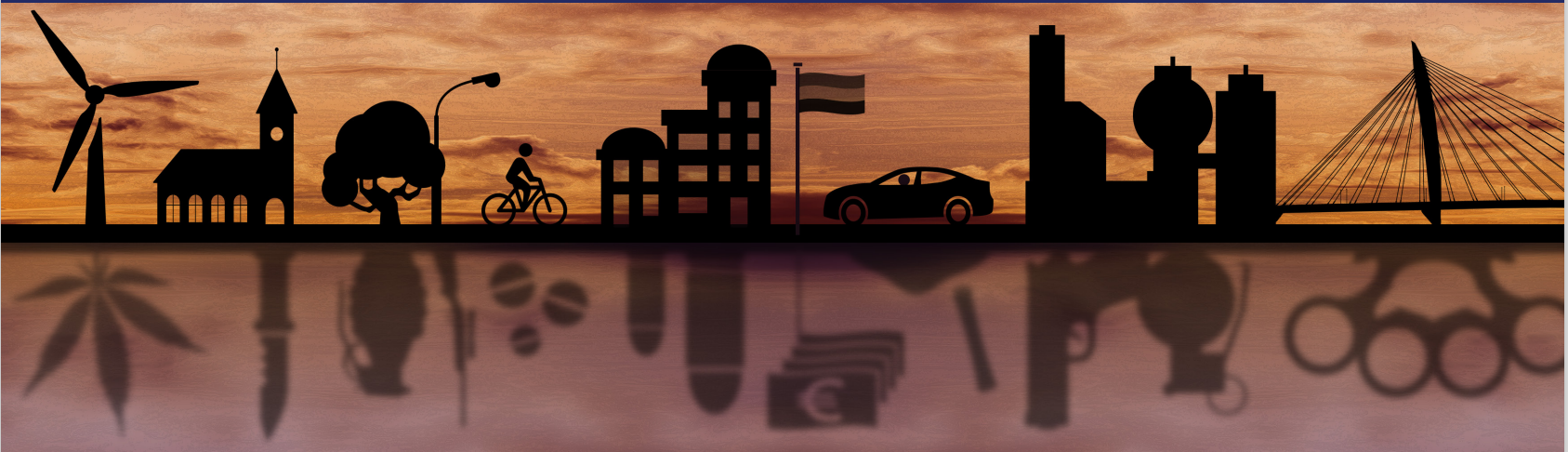 Master thesis Jelle van MiddelaarUniversiteit UtrechtBegint de bal te rollen bij drugscriminaliteit?Een kwalitatief verkennend onderzoek naar de rol van een voetbalvereniging als voedingsbodem voor de jonge aanwas in de drugscriminaliteitMaster thesis Jelle van Middelaar (6316166)j.vanmiddelaar1@students.uu.nlUniversiteit UtrechtSociology: Contemporary Social Problems Faculteit Sociale wetenschappenEerste lezer: MSc Janine de BruijnTweede lezer: Prof. dr. Marco van LeeuwenRIEC Midden-NederlandBegeleider: Miriam Knepper23 juni 2022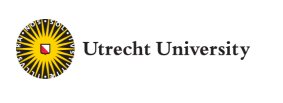 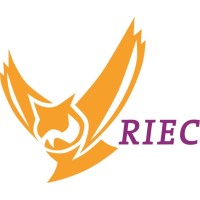 VoorwoordVoor u ligt mijn masterscriptie: ‘Begint de bal te rollen bij drugscriminaliteit?’. Met het schrijven van dit voorwoord is een einde gekomen aan de master ‘Sociology: Contemporary Social Problems’ en mijn stage bij het RIEC Midden-Nederland. Een vreemd maar ook een voldaan gevoel. Dit vormt namelijk ook het einde van mijn studententijd. Met dit onderzoek als eindproduct kan ik met trots terugkijken op een halfjaar, waarin ik veel heb geleerd over verschillende thema’s op het gebied van ondermijning. Bij een voorwoord hoort natuurlijk ook een dankbetuiging voor een aantal personen die ieder op hun eigen manier hebben bijgedragen aan de realisatie van dit onderzoekrapport. Allereerst wil ik Janine de Bruijn, mijn scriptiebegeleider, bedanken voor de intervisie- en feedbackmomenten. Deze bijeenkomsten hebben mij geholpen om kritisch naar het rapport te blijven kijken en de sfeer was altijd enorm fijn. Daarnaast wil ik mijn stagebegeleider, Miriam Knepper, bedanken. Dank voor alle hulp, gezelligheid, vrijheid en de interessante stage.  Verder wil ik het super team van het DTO G&V bedanken voor de leerzame en leuke tijd. Het voelde als precies de juiste stageplek om mijn scriptie te maken. Tot slot wil ik graag mijn familie, vriendin en vrienden bedanken voor de steun. Het was fijn om af en toe met jullie te sparren en jullie nieuwsgierigheid te ervaren. Jullie hebben ervoor gezorgd dat ik gemotiveerd ben gebleven tot het laatste moment.Veel plezier met het lezen!Jelle van MiddelaarUtrecht, 23 juni 2022 SamenvattingDeze masterthesis betreft een kwalitatief onderzoek naar de rol van een voetbalvereniging als mogelijke voedingsbodem voor de jonge aanwas in de drugscriminaliteit. Aanleiding voor dit onderzoek waren de onderzoeken over amateursportverengingen die steeds vaker ten prooi vallen aan (criminele) ondermijningspraktijken, zoals drugscriminaliteit. Mogelijk heeft dit een doorwerking op de jonge aanwas in de drugscriminaliteit en is een voetbalvereniging een kwetsbare omgeving hiervoor. Doel van het onderzoek was om, middels het perspectief van professionals en personen binnen voetbalverenigingen, inzicht te geven over dit mogelijke fenomeen. Allereerst is een literatuurstudie gedaan om een eerste inzicht te krijgen in de mogelijke mechanismes. Specifiek is gekeken naar literatuur over ondermijning in de sportsector, jonge aanwas, de betrokkenheid van jongeren bij criminele activiteiten, het begrip voedingsbodem en de (preventieve) aanpak van ondermijning en jonge aanwas. Vervolgens zijn zeventien interviews afgenomen, waarvan twaalf met professionals en vijf met voetbalverenigingen. Tijdens de interviews is gevraagd naar onder andere signalen van jonge aanwas, drugsproblematieken, ondermijningsrisico’s, beleid & aanpak en samenwerking. 	Uit de interviews kwam naar voren dat er veel onderbuikgevoelens zijn met betrekking tot drugsgebruik- en handel op voetbalverenigingen. Daarnaast zijn er concrete signalen; er wordt drugsafval gevonden op en rond voetbalverengingen en er bevinden zich foute figuren op de parkeerplaatsen. Echter, is het ook een probleem dat moeilijk aan de oppervlakte komt omdat professionals denken dat verenigingen dergelijke problemen binnenskamers houden in verband met negatieve publiciteit. De parkeerplaatsen worden door dealers misbruikt om drugs te verhandelen omdat deze omgeving drugshandel door verschillende kwetsbaarheden faciliteert. Daarnaast is een vereniging een grootschalige organisatie. Dit maakt het moeilijk om toezicht en controle te houden. Er bevinden zich veel personen op een voetbalvereniging, waaronder ook criminele personen. Jongeren zouden daarom mogelijk via dit netwerk meegezogen worden in de drugscriminaliteit. Bovendien heeft een voetbalvereniging, zoals de vrijwilligers, onvoldoende kennis om goed te kunnen signaleren. 	Voetbalverenigingen kunnen een belangrijke rol spelen in de aanpak van jonge aanwas. Zo kunnen zij verbinding zoeken met de jongeren, signaleren én melden, als voorbeeld dienen voor een gezonde lifestyle en hebben zij een bepaalde zorgplicht. Meer kennis om goed te kunnen signaleren, samenwerking en informatiedeling tussen lokale partijen is hierbij belangrijk en wordt nog onvoldoende benut.	De conclusies leiden tot een drietal beleidsadviseringen. Ten eerste wordt geadviseerd om bewustwordings- en kennisbijeenkomsten te organiseren voor voetbalverenigingen over ondermijning, (signaleren van) jonge aanwas, drugscriminaliteit en het belang van de verbinding zoeken met jongeren. Ten tweede wordt geadviseerd om meer inzicht te krijgen in de mogelijke integrale samenwerkingsverbanden tussen de lokale partners en voetbalverenigingen. Voetbalverenigingen bezitten mogelijk over waardevolle informatie met betrekking tot de jongeren. Ten derde wordt geadviseerd dat verenigingen zorgdragen voor een veilig en gezond verenigingsklimaat zodat jongeren niet in aanraking komen met drugscriminaliteit. Gemeentes hebben de regie op de aanpak van ondermijning, daarom wordt geadviseerd dat zij hierin een voortrekkersrol moeten pakken. InhoudsopgaveIntroductie'Criminele invloed bij 1 op de 8 amateursportverenigingen', zo luidt de titel van een artikel uit het AD (2020). In de sportwereld vormt ondermijnende criminaliteit een steeds grotere bedreiging voor de integriteit en veiligheid van verschillende sporten binnen de sportgemeenschap (Bruinsma et al., 2020). Criminele ondermijning bij sportclubs is een nieuw fenomeen dat op de politieke agenda van gemeentes is komen te staan. Deze criminele invloed op sportclubs blijkt onder andere te bestaan uit clubs die failliet gingen omdat drugscriminelen aan het roer stonden (als bestuur of sponsors), jeugdcoaches die omgingen met zware criminelen en clubgebouwen die werden misbruikt voor het opslaan van drugs of ontmoetingsplek (Bruinsma e.a., 2019). Vooral amateurvoetbalverenigingen komen terug in deze onderzoeken. Het is onduidelijk of deze invloed van ondermijning en signalen ook een doorwerking hebben op de sporters en jongeren zelf. Een ander verontrustend signaal is dat onderzoeken uitwijzen dat steeds meer jongeren worden verleid en geronseld voor een bijbaan in de drugsindustrie (Lukken, 2020). Jongeren van 14 en 15 jaar zouden al pakketjes rondbrengen. Het is onduidelijk of dit ook op voetbalverenigingen gebeurt. Het bovenstaande doet de vraag rijzen of voetbalverenigingen mogelijk fungeren als een voedingsbodem voor jongeren in de georganiseerde vorm van criminaliteit; de drugsindustrie. Dit mogelijke fenomeen is dan ook het hoofdthema van dit onderzoek. Drugscriminaliteit valt onder ondermijning. Het is moeilijk om een eenduidige definitie van criminele ondermijning te geven, omdat het een gevolg is van veel verscheidene vormen van criminaliteit. Ondermijning houdt in dat de grenzen tussen de bovenwereld (de 'normale' samenleving) en de onderwereld (de criminelen) vervagen (politie, z.j.). Het concept van ondermijning plaatst het effect van criminaliteit op de samenleving zelf. Criminaliteit is de oorzaak; het ondermijnende effect op de maatschappij is een van de gevolgen (LIEC, 2019). Vanwege deze reden definiëren Van der Steen et al. (2016) ondermijning als volgt; georganiseerde ondermijnende criminaliteit duidt op criminaliteit die de beoogde en legale werking van het samenlevingssysteem aantast. Het leidt tot een aantasting en uitholling van de fundamenten en/of van de legitimiteit van het systeem dat de samenleving beschermt. In een bijeenkomst met het Internationaal Olympisch Comité, wetenschappers, het Europees Parlement en het United Nations Office on Drugs and Crime werd criminele inmenging op sportclubs beschreven als een ‘gateway crime’ (Stevens et al., 2021). Anders gezegd: criminaliteit met weinig (directe) consequenties, maar die dient als een initiator tot andere soorten criminaliteit. Wanneer criminelen bijvoorbeeld kantines kunnen gebruiken als ontmoetingsplek, kunnen zij vanuit daar druggerelateerde praktijken regelen. De maatschappelijke impact en gevolgen zijn dus groot; ondermijning leidt tot een ontwrichting van de samenleving (LIEC, 2019). Ondermijning op een voetbalvereniging kan leiden tot een cultuurverandering, wanneer opeens plaats blijkt voor personen die rondhangen met een fout profiel of drugsdeals op de club (Bruinsma et al., 2020). Mogelijk komen jongere leden hierdoor in contact met de drugswereld. De rekrutering in een georganiseerde criminele groep kan grote gevolgen hebben voor het leven van de jongeren. Aansluiting bij een criminele groep verhoogt het risico op overtreding, arrestatie en veroordeling (Melde & Esbensen, 2014). Daarnaast kan het de kans op individuele negatieve gevolgen vergroten, zoals falen op het gebied van onderwijs, individueel letsel en sociaal isolement (Calderoni et al., 2020). Honderden minderjarigen zouden de drugscriminaliteit in worden gezogen in Nederland en de angst bestaat dat zij doorgroeien in deze wereld en mogelijk zelfs uitgroeien tot uitvoerders van liquidaties (Elibol, 2019). Tops en Tromp (2019) beschrijven in hun boek ‘De achterkant van Amsterdam’ dat kinderen van 9 of 10 jaar al worden geronseld voor het doen van kleine klusjes voor criminelen. De drempel is laag om drugs te gaan dealen, echter is de drempel om terug te keren in de maatschappij en om de criminele wereld te verlaten veel hoger (Terpstra & Swami-Persaud, 2018).). De vraag rest, of voetbalverenigingen dus mogelijk als voedingsbodem fungeren voor de jonge aanwas en dat criminelen deze jongeren hier al rekruteren. Echter, focust de bestaande literatuur niet op de rol die amateurvoetbalverenigingen hierin hebben. Bovendien hebben zeer weinig studies de factoren onderzocht die individuen in de georganiseerde misdraad drijven in zijn algemeenheid (Calderoni et. al., 2020). Daarom tracht dit onderzoek ernaar om deze kennis toe te voegen aan de wetenschap. Mogelijk zouden voetbalverenigingen dus kunnen dienen als kweekvijver voor de jonge aanwas in de drugscriminaliteit. De jonge aanwas kan gedefinieerd worden als jongeren die door professionals als risicogroep worden gezien (op basis van bepaalde risicofactoren) en zich schuldig maken aan lichte delicten, zoals overlast, maar ook incidenteel ernstige delicten zoals bedreiging, woninginbraak en overvallen (Ferwerda et al., 2021). In de literatuurstudie wordt dieper ingegaan op de definiëring van de jonge aanwas. Het rekruteren van deze nieuwe aanwas, is een onderdeel van het ‘doorcriminaliseren van criminele jeugd’. Rekrutering betekent toetreding door doelbewuste werving (Terpstra & Swami-Persaud, 2018). In de lichte variant betreft deze werving het vragen of iemand snel geld wil verdienen, in een zware variant kan iemand gedwongen worden om bepaalde criminele activiteiten uit te voeren, zoals het verkopen van drugs. Gemeentes in Nederland beschikken over verschillende instrumenten om voetbalverenigingen te helpen. Beleidsregels, accommodatiebeheer en voorlichting zijn de belangrijkste instrumenten die zij bezitten in het kader van sport (Goes, 2021). Echter, blijkt dat zij deze middelen doorgaans niet inzetten om criminele ondermijning in de sport tegen te gaan (Bruinsma et al., 2020). Er is verder weinig bekend over de gemeentelijke rol bij het tegengaan van criminele ondermijning in de sport. Met dit onderzoek wordt dan ook getracht om te bekijken wat gemeentes en verenigingen preventief kunnen doen om ondermijning of, specifieker: drugscriminaliteit, te voorkomen. Er zal onderzoek worden gedaan in district X in de regio Midden-Nederland. Dit onderzoek zal de gemeentes helpen om de volgende beleidsvraag te beantwoorden: "Op welke manier kunnen voetbalverenigingen weerbaarder zijn tegen ondermijning en wat kunnen zij doen om te voorkomen dat de jonge aanwas in de drugscriminaliteit terecht komt via voetbalverenigingen?". Daartoe zal eerst de volgende beschrijvende onderzoeksvraag worden beantwoord: “Wat speelt ondermijning voor een rol op voetbalverenigingen en welke (mogelijke) doorwerking heeft dit op de jonge aanwas in de drugscriminaliteit?”. Vervolgens zal de volgende verklarende onderzoeksvraag worden beantwoord: "Waarom en op welke manier spelen voetbalverenigingen een rol met betrekking tot de voedingsbodem en het tegen gaan van de jonge aanwas in de drugscriminaliteit?". Het doel van dit onderzoek is dan ook om vast te stellen of voetbalverenigingen als voedingsbodem fungeren van jongeren voor de georganiseerde criminaliteit en de mogelijke mechanismes te verklaren die hierbij een rol spelen. Bovendien wordt met dit onderzoek getracht om een eerste stap te zetten in de richting van een preventieve aanpak. Er zal gebruik worden gemaakt van literatuuronderzoek om kennis te verwerven over het onderwerp. Daarnaast zal middels interviews met professionals (zoals politie en gemeentes) en personen binnen voetbalverenigingen informatie over dit onderwerp worden opgehaald. Deze data zal vervolgens worden geordend en geanalyseerd middels een softwareprogramma voor een kwalitatieve gegevensanalyse (NVivo). LiteratuurstudieDit hoofdstuk licht verschillende belangrijke begrippen omtrent het onderwerp toe. Er zal worden stilgestaan bij het begrip ondermijning in relatie tot de amateursportsector omdat drugscriminaliteit een onderdeel van ondermijning is. Vervolgens wordt ingezoomd op het hoofdthema, namelijk op de jonge aanwas in de drugscriminaliteit. Daarna wordt dieper ingegaan op hoe deze groep in de drugscriminaliteit terecht kan komen. Vervolgens wordt ingezoomd op het begrip voedingsbodem. Als laatste staat dit hoofdstuk stil bij de aanpak vanuit gemeentes en voetbalverenigingen met betrekking tot de jonge aanwas. 2.1 Criminele ondermijning in de sportsector Volgens Bruinsma et al. (2020) is de sportwereld mogelijk bovengemiddeld kwetsbaar voor criminele inmenging. De nadruk ligt in eerste instantie op de financiële kwetsbaarheden. Veel sportverenigingen hebben moeite om genoeg inkomsten te ontvangen. Criminele sponsoren lijken hier gebruik van te kunnen maken. Daarnaast zou het bestuur kwetsbaar zijn voor criminele inmenging; het bestuur zou ‘blinde ambities’ najagen die de slachtkracht van een vereniging te boven gaan (zoals promotie). Bovendien heerst er een gesloten bestuurscultuur bij veel amateursportverenigingen waarin problemen zich veelal binnenskamers afspreken. Mogelijk zouden problemen als drugscriminaliteit ook binnenskamers worden gehouden. Een derde kwetsbaarheid is dat amateursportverenigingen afhankelijk zijn van vrijwilligers, die vaak weinig kennis hebben over ondermijning en jonge aanwas en zich hier niet bewust van zijn (Bruinsma, Ceulens & Papens, 201).  2.2 Jonge aanwasDe definitie van jonge aanwas door Ferwerda et al. (2021), beschreven in de introductie, is niet gericht op drugshandel. De definitie van het regioprogramma ‘Straatwaarde(n)’ (z.j.-a) in Midden-Nederland is hierop een aanvulling en maakt de definitie specifieker voor jongeren in de drugshandel. Allereest vallen deze jongeren doorgaans in de leeftijdscategorie 8-23 jaar. Zij hebben nog geen criminele carrière in de cocaïnehandel of andere drugssoorten (d.w.z. nul tot max. twee Opiumwetdelicten) en nog geen impact op de veiligheid op wijkniveau. Anders gezegd: de jonge aanwas vervult (nog) geen of een minimale rol in de drugshandel. Deze minimale rol bestaat veelal uit kleinere klusjes zoals pakketjes aannemen en op de uitkijk staan. Bovendien moeten minimaal twee van de volgende risicofactoren aanwezig zijn: (1) kwetsbare gezinssituatie, (2) schulden, (3) middelengebruik, (4) een sociale omgeving die crimineel actief is, (5) gedragsproblemen, (6) schoolverzuim, (7) zucht naar status en geld of (8) beïnvloedbaar (Veiligheidscoalitie MN, z.j.). 	De jonge aanwas kan vervolgens mogelijk doorgroeien op de criminaliteitsladder tot bijvoorbeeld de georganiseerde drugscriminaliteit (Weijers, Ferwerda & Roks, 2021). Echter, is het gedeelte dat doorgroeit maar een kleine groep jongeren, met specifieke achtergronden en kenmerken (Ferwerda, Beke & Bervoets, 2013; Meneghini et al., 2021). Een groot deel van de jongeren met beginnende criminaliteit stopt met criminele activiteiten zodra ze ouder worden. Dit fenomeen staat ook wel bekend als de ‘age-crime curve’ (Loeber & Farrington, 2014). Deze curve laat zien dat jongeren beginnen met het plegen van delicten vanaf hun late kindertijd. Zij pieken vervolgens tussen hun 15de en 19de levensjaar waarna de frequentie van het plegen van delicten weer afneemt. Deze groep is dus geen ‘life-course persistent offenders’ (Loeber & Farrington, 2014). Verklaringen voor dit fenomeen zijn bijvoorbeeld risicofactoren als een verhoogde impulsiviteit en beïnvloedbaarheid in deze levensfase (Loeber & Farrington, 2014). Desalniettemin, zijn er vanuit criminologen zorgen over het deel van de jonge aanwas die potentieel kunnen doorgroeien door de verharding van de jeugdcriminaliteit. Jongeren plegen tegenwoordig op een ‘gewetenloze’ manier overvallen en beginnen meestal op jonge leeftijd al in de drugscriminaliteit (Weijers et al., 2021). 	De jonge aanwas lijkt de mogelijke kraamkamer voor georganiseerde (drugs)criminaliteit. Door de verharding en verjonging van de jeugdcriminaliteit is de jonge aanwas een belangrijke groep om in de gaten te houden 2.3 Betrokkenheid bij criminele activiteitenJongeren kunnen op verschillende manieren betrokken raken bij criminele activiteiten. Deze paragraaf licht de volgende manieren toe die mogelijk van invloed zijn op voetbalverenigingen: rekruteren, social ties en vrijwillige instap. 2.3.1 Rekruteren, ronselen en wervenSignalen wijzen erop dat criminele samenwerkingsverbanden doelbewust jongeren rekruteren (Kleemans et al., 2007). Toch, zijn er ook studies die aangeven dat doelbewuste rekrutering wel voorkomt, maar dat dit meer een uitzondering lijkt te zijn (Calderoni, 2020). De literatuur gebruikt de termen rekruteren, ronselen en werven veelal door elkaar heen gebruikt. Dit onderzoek bedoelt met de termen hetzelfde, namelijk: toetreding door doelbewuste werving (Terpstra & Swami-Persaud, 2018). Volgens Engels onderzoek kiest de uitbater een kwetsbaar slachtoffer uit en laat hem vervolgens wennen aan de levensstijl door bijvoorbeeld waardevolle spullen te geven, terwijl ze het slachtoffer eigenlijk uitbuiten voor eigen gewin (Children’s Society, 2018). Vervolgens voelt het slachtoffer zich afhankelijk van de groep. Daarna wordt relatie met de persoon die je uitbuit langzamerhand onaangenaam en de criminelen onthullen hun ware bedoelingen of karakter. Daarnaast blijkt dat sommige jongeren ook onvrijwillig in de drugscriminaliteit terecht komen door het gebruik van bedreigingen en angst door criminelen (politie, 2021). Criminelen rekruteren mogelijk deze jongeren bij voetbalverenigingen. De term ‘offender convergence setting’ van Felson (2006) is hieraan gekoppeld. Dit is een setting om potentiële medecriminelen te ontmoeten en daarnaast een plaats waar criminele samenwerking kan blijven voortbestaan als de afzonderlijke daders wisselen (b.v. door het gebruik van de kantines als ontmoetingsplaats). 2.3.2 Social tiesResultaten van een meta-analyse laten zien dat social ties de factor is die het meest leidend is tot rekrutering in georganiseerde criminele groepen (Calderoni et al., 2020). Social ties omvatten ouderlijke, familie-, verwantschaps-, vriendschaps- en andere banden. Sociale, professionele en criminele banden zijn vaak onderling verbonden en versterken elkaar, en creëren vaak mogelijkheden tot ‘profitable criminal opportunities’ (Kleemans & De Poot, 2008). Deze relaties ontwikkelen zich in verschillende sferen van het dagelijks leven (b.v. vrijetijdsbesteding en werk), en kunnen later een brug vormen naar de georganiseerde criminaliteit (Weisburd et al., 2020). Dit mechanisme is gedefinieerd als ‘social opportunity structure’ (Kleemans & De Poot, 2008). Hierin ligt de nadruk op het belang van gelegenheden én sociale contacten. Een voetbalvereniging is een voorbeeld van zo’n gelegenheid. Zo zouden banden met criminelen op een voetbalvereniging mogelijk toegang kunnen bieden tot criminele activiteiten. Comunale et al. (2020) spreekt hierbij ook wel van een ‘social snowball effect’, waarbij het hebben van een social tie met personen die (in)direct betrokken zijn bij de georganiseerde criminaliteit een risicofactor vormt om daarin ook zelf betrokken te raken. Jongeren, uit een achterstandswijk, die het betaald voetbal bijvoorbeeld niet hebben weten te halen, doen een stap terug en duiken op bij amateurvoetbalverenigingen. Zij hebben vervolgens nog vrienden uit hun oude wijk, die mogelijk in het criminele circuit zijn beland en die materieel aanzien hebben (Spapens, Olfers & EY, 2013). Dit soort jongeren zijn mogelijk kwetsbaar voor criminele beïnvloeding omdat zij hierdoor toch de materiële aanzien en welstand kunnen bereiken. 2.3.3 Vrijwillige instapOnderzoek van de politie (2021) laat zien dat een deel van de jongeren bewust zelf contact zoekt met drugscriminelen en daarmee vrijwillig intreden. Redenen daartoe zijn het ‘snelle geld’, aanzien en status (Terpstra & Swami-Persaud ,2021). Geld is het middel, de status en aanzien het uiteindelijke doel. Een andere motivatie zou het ‘erbij willen horen’ en eigenwaarde zijn. Het dealen van drugs levert een bepaalde populariteit en positie op binnen een groep. Merton’s strain theory is hieraan te koppelen. Zijn theorie stelt dat de sociale structuur van de maatschappij de reden is van deviant gedrag (Agnew & Brezina, 2019). Individuen die niet de middelen hebben om de maatschappelijke doelen te bereiken (zoals economisch succes), zoeken naar andere manieren om alsnog deze doelen te bereiken. Zij ervaren namelijk een bepaalde spanning omdat anderen het beter hebben dan zij. Jongeren met weinig middelen zouden dan bijvoorbeeld de (drugs)criminaliteit kunnen ingaan om alsnog dat economisch succes te bereiken. 2.4 VoedingsbodemVanuit de bestaande literatuur is geen eenduidige definitie voor het begrip voedingsbodem. Dit onderzoek kijkt dan ook naar de risicofactoren die samen de voedingsbodem voor de (georganiseerde) criminaliteit en jonge aanwas vormen. In andere woorden: wat maakt deze omgeving kwetsbaar? Voetbalverenigingen bevinden zich in de omgeving (mesoniveau) van individuen. Derhalve, is er binnen dit literatuuronderzoek gekeken naar welke rol de omgeving kan spelen met betrekking tot (het ontstaan) van jeugdcriminaliteit en de betrokkenheid bij de georganiseerde criminaliteit. De omgeving van voetbalverenigingen biedt mogelijk een sociale gelegenheidsstructuur voor criminelen om in te investeren (LIEC, 2019). De omgeving profiteert mee van deze investeringen en hierdoor krijgen criminelen invloed en sociale status voor terug. De acceptatie van fout geld bij voetbalverenigingen kan er bijvoorbeeld voor zorgen dat de crimineel er in ruil macht voor opeist of er sociale status mee verkrijgt (Bruinsma et al., 2021). Ook zou de gelegenheidsstructuur van een voetbalvereniging mogelijk kunnen fungeren als ontmoetingsplaats voor criminelen. Bovendien biedt deze omgeving een vind- of broedplaats voor jonge aanwas. 2.4.1 OmgevingsfactorenServaas et al. (2021) beschrijven in hun systematische literatuuronderzoek dat de invloed van omgevingsfactoren op specifiek jeugdcriminaliteit niet is onderzocht. Dit hoeft niet te betekenen dat er geen factoren in de omgeving een risicoverhogend of verlagende werking kunnen hebben op daderschap van jeugdcriminaliteit. Zo schrijft Hawkins (1999) dat desorganisatie in de gemeenschap, een zwakke binding tussen buurtbewoners en economische deprivatie factoren zijn die de kans op crimineel gedrag tijdens de adolescentie vergroten. De social disorganization theory van Shaw & McKay benoemt deze kenmerken ook. Zij stellen dat sociale desorganisatie het onvermogen van een gemeenschap veroorzaakt om gemeenschappelijke doelen te realiseren en chronische problemen op te lossen (Kubrin & Weitzer, 2003).  Dit verhoogt de kans op criminaliteit. Mogelijk heeft de desorganisatie in de wijk ook zijn doorwerking op de voetbalvereniging en verhoogt dit ook hier de kans op criminaliteit of is er meer jonge aanwas te vinden in deze omgeving. 	Daarentegen zijn er wel omgevingsfactoren uit de bestaande literatuur aan te wijzen die risicoverhogend kunnen zijn voor de betrokkenheid bij de georganiseerde criminaliteit. Kemp et al. (2019) benoemen het wonen in een buurt waar georganiseerde criminele groeperingen actief zijn, de aanwezigheid van (negatieve) rolmodellen binnen de georganiseerde criminaliteit en een buurt waarin de een ‘criminal code’ aanwezig is. Kemp et al. (2019) bedoelen met een ‘criminal code’ een buurt waar respondenten opmerkten dat er conflicten ‘intern’ werden opgelost of werd gewacht op de oplossing van de lokale criminele groepering. Het mechanisme hierachter vorm de frequentie van aanraking met de georganiseerde criminaliteit; des te meer een persoon in aanraking komt hiermee, des te groter de kans is dat deze persoon deel zal nemen aan de georganiseerde criminaliteit. Mogelijk zorgen deze omgevingsfactoren in een wijk ervoor dat de voetbalvereniging ook een kwetsbare locatie is waardoor jongeren sneller betrokken raken bij de georganiseerde criminaliteit, door bijvoorbeeld de aanwezigheid van negatieve rolmodellen op de club. Verder zou het opgroeien in een etnische homogene buurt een risicofactor kunnen vormen voor de aansluiting of betrokkenheid bij een georganiseerde groepering (Comunale et al., 2020). Het mechanisme hierachter zou zijn dat etnische banden wederzijdse vertrouwensrelaties bevorderen, die een belangrijke rol spelen in georganiseerde groeperingen door het illegale karakter van de activiteiten en het risico van opsporing voor hun leden. Als laatste stellen Comunale et al. (2020) dat de marginalisering van etnische groepen samenhangt met de betrokkenheid bij de georganiseerde criminaliteit. Aansluiting bij een dergelijke groepering zou aantrekkelijk zijn, omdat het de gevolgen van marginalisering mogelijk zou kunnen opvangen. Het is echter onduidelijk of deze risicofactoren ook van toepassing zijn op de jonge aanwas in de drugscriminaliteit of op voetbalverenigingen. 2.4.2 Signalen voedingsbodem jonge aanwas Het signaleren en herkennen van de jonge aanwas vergt kennis en bewustwording van het probleem. Het programma Straatwaarde(n) heeft op basis van zowel literatuur- als praktijkinzichten een (niet uitputtende) signalenkaart voor de jonge aanwas in de drugscriminaliteit ontwikkeld voor gemeentes (zie figuur 1). Dit zijn signalen van jongeren die mogelijk kunnen wijzen op jonge aanwas. Wanneer deze signalen worden gesignaleerd onder jongeren op een voetbalvereniging, kan mogelijk gesproken worden over een voedingsbodem.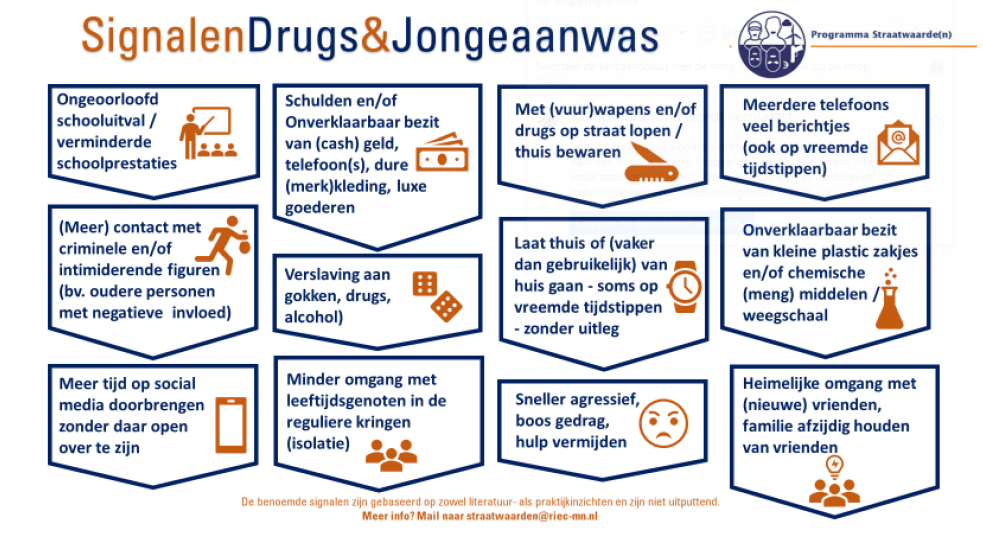 2.5 AanpakAllereerst beschrijft deze paragraaf welke maatregelen voetbalverenigingen kunnen nemen om ondermijning te voorkomen. Hierna beschrijft deze paragraaf hoe de jonge aanwas in de drugscriminaliteit voorkomen kan worden. 2.5.1 Aanpak ondermijningHet onderzoek van Bruinsma et al. (2020) laat zien dat bestuurders binnen de amateursport zich veelal niet bewust zijn van het risico op criminele inmenging. Zij voelen hierdoor niet de urgentie en is er weinig zicht op het probleem. Er zijn eenvoudige preventiemaatregelen te treffen voor voetbalverenigingen. Specifiek gaat het hier om: niet in zee gaan met onbekenden, werken met formele contracten en het weigeren van contante betalingen, ook niet door derden aan de spelers, gesprekken met financiers door meerdere bestuursleden laten uitvoeren, zorgen voor checks and balances in de organisatie en het stellen van realistische prestatiedoelen (Bruinsma, Ceulen & Spapens, 2019). Bovendien kunnen meer algemene preventietips worden uitgevoerd als onderdeel van de Code Goed Sportbestuurder (waarin al bestaande voorlichtingsactiviteiten staan). Dit gebeurt tot op heden weinig. Het onderzoek van Bruinsma et al. (2020) geeft meer voorbeelden van interventies en aanbevelingen.2.5.2 Aanpak jonge aanwas In de afgelopen jaren hebben diverse gemeentes in Nederland gewerkt aan interventies om te voorkomen dat de jonge aanwas in de drugscriminaliteit terecht komt. Voorbeelden zijn: onderwijsprogramma’s, familiegerichte interventies, gedragsinterventies en voorlichting (politie, 2021). Echter, zijn deze interventies vooral gefocust op scholen en de jongeren zelf. Vanuit de literatuur zijn een aantal overkoepelende thema’s te vinden waarop de aanpak zich kan focussen. 	Allereerst zou het volgens de literatuur verstandig zijn om de omgeving van voetbalverenigingen weerbaarder te maken (Terpstra & Swami-Persaud, 2021). Volgens hun onderzoek is ouderbetrokkenheid belangrijk voor jongeren. Boonstra & Hermens (2011) beschrijven dat ouderbetrokkenheid op sportverenigingen bijdraagt aan de veiligheid. Ouders kunnen een bepaalde informele sociale controle uitoefenen, wat inhoudt dat zij zich niet expliciet bezighouden met het controleren van anderen, maar onbewust toch letten op elkaar, zorgen voor elkaar en het corrigeren van anderen (Van Florestein, 2017). Echter, zouden ouders meer kennis en bewustwording moeten krijgen over de signalen van jongeren in de drugscriminaliteit (Terpstra & Swami-Persaud, 2021). Ook zou de voetbalvereniging zelf een belangrijke signalerende rol kunnen krijgen om de omgeving weerbaarder te maken (Terpstra & Swami-Persaud, 2021). Hierbij is het belangrijk dat zij signalen herkennen, kunnen melden en opvolging geven aan signalen. Het ‘vroegsignaleren’ van diverse tekenen van betrokkenheid bij drugscriminaliteit is dan ook belangrijk voor een succesvolle aanpak (politie, z.j.).Daarnaast is verbinding en aansluiting met jongeren een cruciaal element ter voorkoming van de jonge aanwas (Terpstra & Swami-Persaud, 2021; politie, z.j.). Verbinding zorgt voor vertrouwen, en draagt daarnaast bij aan een effectieve informatiepositie voor een gerichte aanpak. Wederzijds respect en gelijkwaardigheid zijn belangrijke onderdelen hierin. Positieve rolmodellen kunnen meer verbondenheid met de jongeren creëren en hen helpen om mogelijk uit de drugscriminaliteit te komen (politie, z.j.; Ferwerda et al., 2021). Volgens De Wit et al. (2019) moeten professionals bovendien meer aansluiting vinden op de leefwereld van de jongeren in de drugscriminaliteit. In hun boek ‘Gewoon normaal’ beschrijven zij voorbeelden, zoals: de jongeren normaal benaderen, gevoel van veiligheid creëren, oprecht betrokken zijn, jongeren positief bekrachtigen en de jongere en het gedrag los van elkaar te zien.   2.6 Resumé Uit dit hoofdstuk is gebleken dat jongeren middels de omgeving van een voetbalvereniging mogelijk in contact kunnen komen met drugscriminaliteit. Echter, liggen er ook kansen bij voetbalverenigingen om de jonge aanwas juist op het goede pad te houden. Deze literatuurstudie zal (mede) gebruikt worden om antwoord te geven op de onderzoeksvragen, daarnaast vormt het input voor de topiclijsten van de interviews.  3. MethodenDit hoofdstuk beschrijft de methodologie van het onderzoek. Eerst wordt stilgestaan bij de wetenschapsfilosofie en de keuze voor kwalitatief onderzoek. Vervolgens wordt ingegaan op de dataverzameling, de respondenten en de manier van analyseren. Als laatste worden de kwaliteitscriteria en de ethische aspecten besproken.  3.1 Wetenschapsfilosofie In dit exploratieve onderzoek wordt een interpretivistische wetenschapsfilosofie gebruikt. Dit is een benadering van onderzoek waarbij de onderzoeker niet streeft naar objectieve waarheid. Het streeft meer naar een betrouwbare weergave van de interpretaties door respondenten van gebeurtenissen, sociale bewegingen of andere verschijnselen die de onderzoeker bestudeert (Morling et al., 2020). Deze benadering gaat ervan uit dat de werkelijkheid sociaal geconstrueerd is. Door middel van deze interpretivistische benadering kunnen de verschillende sociale werkelijkheden worden onderzocht en beschreven. Deze wetenschapsfilosofie onderzoekt hoe respondenten betekenis geven aan de jonge aanwas in de drugscriminaliteit, gerelateerd aan voetbalverenigingen. Het is goed mogelijk dat een gemeente aangeeft geen zorgen te hebben over dergelijke praktijken, terwijl een voetbalvereniging deze signalen wel herkent. Door deze interpretatieve blik worden de verhalen van elke respondent apart geïnterpreteerd, waarna de verhalen vervolgens in een breder perspectief kunnen worden verplaatst.3.2 Kwalitatief onderzoekDit onderzoek is interpretatief van aard, daarom zijn kwalitatieve onderzoeksmethoden gebruikt om antwoord te geven op de onderzoeksvragen. Een kwalitatieve data-analyse is een proces waarbij onderzoekers inhoudelijke bevindingen trekken uit kwalitatieve gegevens, zoals tekst, audio en video (Morling et al., 2020). Middels interviews wordt geprobeerd om de aard, waarde en de eigenschappen van voetbalverenigingen in relatie tot drugscriminaliteit en jonge aanwas te onderzoeken. Er is geen informatie voorhanden over dit (mogelijke) fenomeen, daarom is er kwalitatieve informatie van professionals en personen binnen voetbalverenigingen nodig om antwoord op de onderzoeksvraag te kunnen geven. Met deze onderzoeksmethode kan gevraagd worden naar meningen, (onderbuik)gevoelens en ervaringen van respondenten. Bij kwalitatief onderzoek staat het taalgebruik van de respondenten centraal (Bryman, 2016). Er wordt dan ook zo dicht mogelijk bij de informatie van de respondenten gebleven om zo een sociaal geconstrueerde werkelijkheid te creëren en een beeld te schetsen over het mogelijke fenomeen. 3.3 DataverzamelingInterviews zullen de basis vormen van dit onderzoek. De interviews zijn semigestructureerd, dit betekent dat een aantal topics en vragen vooraf zijn opgesteld en dat de onderzoeker de mogelijkheid heeft om door te vragen als de respondent een interessant onderdeel vertelt (Bryman, 2016). Omdat de vragen en vraagvolgorde niet volledig vast staan, kan zo dicht mogelijk bij de betekenissen van de respondent gebleven worden. De topiclijst is opgesteld aan de hand van de literatuur, deze dient echter enkel ter ondersteuning. De onderwerpen in de topiclijst zijn sensitizing concepts. Dit zijn concepten die enige richting geven in interviews (Bowen, 2006). Ondermijning, jonge aanwas en voedingsbodem zijn drie voorbeelden van concepten die terug te vinden zijn in de topiclijst. Er staan ook voorbeeldvragen in de topiclijst. De volledige topiclijst is te vinden in bijlage 1. 	De interviews zijn afgenomen in de periode april tot en met mei 2022. De respondenten zijn benaderd via het netwerk van het RIEC MN. Daarnaast zijn er andere respondenten aangedragen vanuit de interne partners. Verder zijn respondenten zelf benaderd via mailadressen die online waren te vinden. Voordat het interview startte, werd een informatiebrief en een toestemmingsverklaring aan de respondent verstrekt. Dit is de informed consent. Paragraaf 3.7 gaat hier verder op in. De interviews duurden rond de 45 minuten. In vergelijking met online interviews, bieden Face-to-Face interviews de beste kans voor oprechte betrokkenheid (Maurer, 2021). Derhalve, gaf de onderzoeker de voorkeur aan fysiek interviews. Uiteindelijk zijn er zeventien interviews afgenomen, waarvan vier via Teams. De onderzoeker stelde de respondent op zijn gemak door een fijne setting te creëren. Er werd bijvoorbeeld eerst gepraat over andere (informele) zaken dan het interview en de onderzoeker probeerde het interview niet te laten lijken op een ‘ondervraging’ door open vragen te stellen en rustig te communiceren. Daarnaast zat de onderzoeker in een hoek van 90 graden ten opzichte van de respondent. Dit is een setting om de respondent non-verbaal te stimuleren, omdat de onderzoeker oogcontact mijdt bij een gevoelig onderwerp (Emans, 1986).  Deze interviews zijn vervolgens getranscribeerd door de onderzoeker zelf. De opname is pas gestart na het vertellen van het doel van het onderzoek en de voorstelronde in verband met anonimiteit en vertrouwelijkheid. 3.4 Verantwoording respondentenIn totaal zijn er zeventien interviews afgenomen binnen district X in de regio Midden-Nederland. Er is gesproken met professionals van verschillende organisaties waardoor informatie is vergaard vanuit verschillende perspectieven. Hierdoor werd getracht om een compleet beeld te vormen. Zo zijn er gesprekken geweest met de politie, boa’s, jongerenwerkers, een expert op het gebied van ondermijning in de sportwereld en beleidsmedewerkers openbare orde en veiligheid. Daarnaast is er gesproken met een vijftal voetbalverenigingen. De respondenten van deze verenigingen varieerden van een voorzitter, tot een secretaris tot een materiaalman. Voor de volledigheid is een respondentenoverzicht toegevoegd (zie bijlage 3). Er zijn geen namen toegevoegd om zo de vertrouwelijkheid en anonimiteit van de respondenten te garanderen. 3.5 Data-analyse De data is geordend en geanalyseerd middels NVivo. Dit is een softwareprogramma voor een kwalitatieve gegevensanalyse. Een dergelijk programma helpt om een diepgaande analyse van de data te maken zodat hieruit inzichten verworven kunnen worden. Door het gebruik van NVivo kan de data op een overzichtelijke manier worden gecodeerd en gebundeld. Deze codeerfase is het vertaalproces van geschreven teksten in gestandaardiseerde categorieën. Bij een kwalitatieve analyse gaat het om het labelen van segmenten van gegevens, verband houdend met een theoretisch idee, ruimer thema of concept (Morling et al., 2020). De data is geanalyseerd aan de hand van drie fasen van coderen: open coderen, axiaal coderen en selectief coderen (Boeije, 2014). Tijdens het open coderen is er met een open blik naar de data gekeken. Bij het axiaal coderen zijn codes samengevoegd, gegroepeerd en herbenoemd waardoor er overzicht is ontstaan. Als laatste zijn, door middel van selectief coderen, hoofdcategorieën bedacht. Tijdens dit proces is de data geanalyseerd en zijn er verbanden en relaties gelegd. Het resultaat van de codes is samengevoegd in een codeboom (zie bijlage 2). 3.6 Kwaliteitscriteria Bij ‘goed’ wetenschappelijk onderzoek gaat het om objectiviteit (Boeije, 2014). Er dient recht te worden gedaan aan het object. In dit onderzoek gaat het over de informatie en ervaringen van professionals en personen binnen voetbalverenigingen. Oftewel, de resultaten en conclusies dienen de realiteit van de respondenten zo goed mogelijk te representeren. Boeije (2014) stelt dat dit nooit helemaal kan, omdat je als onderzoeker invloed hebt op de interviews en interpretatie van de resultaten. Guba en Lincoln (1985) stellen vier criteria ter beoordeling van de deugdelijkheid van kwalitatief onderzoek. Dit onderdeel licht hieronder deze begrippen toe en past ze vervolgens toe op dit onderzoek.Confirmability beschrijft de mate van neutraliteit en dus de mate waarin de bevindingen van een onderzoek worden bepaald door de respondenten en niet door de vooringenomenheid, motivatie of belangstelling van de onderzoeker (Bryman. 2016). Dit behelst dus de objectiviteit van het onderzoek. Door de interpretatieve aard van het onderzoek, kan totale objectiviteit niet gegarandeerd worden. De onderzoeker heeft zich daarom zo objectief als mogelijk opgesteld door zo min mogelijk sturende vragen te stellen. Er is zoveel mogelijk gebruik gemaakt van neutrale vragen zoals: ‘Wat voor rol speelt drugs op een voetbalvereniging denkt u?’. Bovendien checkte de onderzoeker of hij de respondent goed begreep en of het antwoord volledig was door te parafraseren, samen te vatten en door te vragen. Daarnaast gaven andere onderzoekers binnen de organisatie feedback op de (geanonimiseerde) hoofdstukken. Transferability verwijst naar de mate waarin de resultaten kunnen worden gegeneraliseerd of overgedragen naar andere contexten of settings (Bryman. 2016). Om de generaliseerbaarheid te verhogen, is er getracht om rond de twintig interviews af te nemen onder verschillende professionals en voetbalverenigingen om zo een betrouwbaar beeld te vormen. Echter, is het onderzoek afhankelijk van de context. Omdat elke context anders is, is het mogelijk dat andere data wordt gevonden wanneer respondenten in een andere omgeving worden geïnterviewd. Derhalve, kunnen bepaalde resultaten mogelijk niet gegeneraliseerd worden naar het complete amateurvoetbal. Overigens, is het doel van dit onderzoek niet zozeer om te kunnen generaliseren, maar meer om inzichten te verwerven in dit mogelijke fenomeen. Dependability beschrijft de mate van consistentie van de onderzoeker en betrouwbaarheid van het onderzoek (Bryman, 2016). Zoals reeds verteld, hebben andere onderzoekers het onderzoek gecontroleerd en van feedback voorzien. Dit had mede als doel om de consistentie van de interpretatie van de onderzoeker te vergroten. Daarnaast is ervoor gekozen om een topiclijst te hanteren. In deze topiclijst zijn bijvoorbeeld signalen van jonge aanwas en ondermijning verwerkt, op basis van de literatuurstudie, waardoor getracht werd hetgeen te meten wat werd beoogd. Credibility beschrijft de geloofwaardigheid van het onderzoek (Bryman, 2016).  Bij het geloofwaardigheidscriterium gaat het erom vast te stellen of de resultaten van kwalitatief onderzoek geloofwaardig zijn vanuit het perspectief van de respondent aan het onderzoek. Daarom, is er tijdens de interviews een methode gebruikt van LSD: luisterend en samenvattend doorvragen. Op deze manier kon bekeken worden of de informatie die de respondent vertelde goed werd geïnterpreteerd. 3.7 Ethische aspectenGezien drugscriminaliteit voor, in het bijzonder, voetbalverenigingen een gevoelig onderwerp kan zijn, door de negatieve publiciteit, werd er getracht zo zorgvuldig als mogelijk om te gaan met de data. Daarnaast heeft de Ethics Review Board of the Faculty of Social Sciences (FERB) van de Universiteit Utrecht ethische toestemming verleend voor het doen van het onderzoek onder het referentienummer: 22-0969.	Het principe van de informed consent speelt hierbij een belangrijke rol. Volgens dit principe moet de onderzoeker voldoende informatie verschaffen aan de respondent zodat deze kan beslissen om al dan niet deel te nemen aan het onderzoek op een gegronde wijze (Van der Laenen & O’Gorman, 2016). Derhalve, is aan elk benaderde respondent een informatie- en toestemmingsbrief overhandigd waarin alle informatie over hun deelname aan het onderzoek is beschreven. Dit betrof bijvoorbeeld informatie over de achtergrond van het onderzoek, anonimiteit en vertrouwelijkheid. Als het interview via Teams werd gedaan, hebben zij middels Qualtrics een digitale versie van de informed consent ondertekend. Aan het begin van het interview is het doel en de aard van het onderzoek aan de respondent nogmaals verduidelijkt. Daarnaast is de vrijwilligheid van deelname benadrukt en de mogelijkheid om op elk moment te stoppen zonder daartoe een reden te geven. Bovendien werd nogmaals verteld op welke manier de anonimiteit en vertrouwelijk van de respondent is gewaarborgd. 4. ResultatenDit hoofdstuk presenteert de belangrijkste resultaten van het onderzoek. Allereest wordt ingegaan op de rol van drugs op een voetbalvereniging, vervolgens op het ronselen van jongeren in de drugscriminaliteit. Na dit onderdeel wordt stilgestaan bij de invloed van de wijk op een voetbalvereniging. Vervolgens beschrijft dit hoofdstuk de kwetsbaarheden van een voetbalvereniging. Hierna wordt ingegaan op de aanpak vanuit een voetbalvereniging ter voorkoming van de jonge aanwas. Tot slot wordt de samenwerking beschreven tussen voetbalverenigingen en de lokale partners. 4.1 De rol van drugs op een voetbalverenigingDeze paragraaf beschrijft de belangrijkste bevindingen over de rol van drugs op een voetbalvereniging. 4.1.1 beschrijft in hoeverre sprake is van drugsgebruik op een voetbalvereniging. 4.1.2 licht toe in hoeverre sprake is van drugshandel binnen een voetbalvereniging. Tot slot gaat 4.1.3 in over de rol van een parkeerplaats met betrekking tot drugshandel. 4.1.1 Drugsgebruik genormaliseerd, ook op een voetbalvereniging?Meerdere respondenten gaven aan onderbuikgevoelens te hebben over het gebruik van drugs op een vereniging. Echter, is drugsgebruik lastig te signaleren voor de bestuursleden omdat het zich afspeelt onder deze bestuurslaag. Het speelt zich namelijk af tussen de sporters en personen die komen kijken naar wedstrijden. Daarentegen, gaven respondenten ook aan concrete signalen te hebben van drugsgebruik onder jongeren op een voetbalvereniging. Een professional gaf bijvoorbeeld aan onderstaande signalen te horen die spelen op een voetbalvereniging:“Maar we hebben wel verhalen gehoord, van ouders die zeggen dat de elftallen, de wat oudere elftallen, in de kantine drugs gebruiken. En dat een klein jongetje tegen een ouder zegt: ‘er zit iemand met sneeuw op zijn neus in de wc’. Dat zijn wel dingen die je hoort.”- professional ondermijnende criminaliteitDaarnaast vonden een aantal respondenten dat het gebruik van drugs in de huidige maatschappij genormaliseerd is, en dat het verkrijgen van verdovende middelen te gemakkelijk is voor jongeren. Zij gaven aan dat deze normalisering waarschijnlijk ook zijn doorwerking heeft op voetbalverenigingen omdat dit een plaats is waar veel jongeren samenkomen. Voetbalclubs vinden bovendien drugsafval op verschillende plekken binnen de club. Zij vinden druggerelateerde voorwerpen in onder andere clubhuizen, dug-outs en op of rondom de velden: “Ja, bij ** weet ik wel dat daar, dat daar drugs worden gebruikt, op en rond de velden, want daar worden gewoon materialen gevonden door, door het bestuur. Dat zijn lege hulzen van, van die lachgas, zakjes, maar ook spuiten, zulk soort dingen.”- Gemeente Y, afdeling openbare orde en veiligheidConcluderend kan gesteld worden dat respondenten onderbuikgevoelens hebben met betrekking tot drugsgebruik door de normalisering. Bovendien bevestigt het gevonden drugsafval dit beeld van de respondenten. 4.1.2 Drugshandel binnen een voetbalvereniging, een onderbuikgevoel dat moeilijk aan de oppervlakte komtVeel van de professionals en personen binnen voetbalverenigingen gaven aan dat er weinig tot geen harde signalen en bewijzen zijn van het daadwerkelijk verhandelen van drugs binnen de hekken van een voetbalvereniging. Echter, is hierbij de kanttekening dat professionals wel een bepaald onderbuikgevoel gevoel ervaren. Uit de interviews kwam naar voren dat het wel zeer aannemelijk is dat een voetbalvereniging een plaats is waar drugs worden verhandeld omdat deze handel overal plaatsvindt door de genoemde normalisering. Een voetbalvereniging zou hier geen uitzondering op zijn. Voetbalverenigingen denken dat drugshandel een rol kan spelen, maar dat het onzichtbaar is voor het blote oog. Bovendien signaleren voetbalverenigingen geen drugshandel, waardoor zij zich hier niet druk om maken. Zoals reeds beschreven, kan drugsgebruik een rol spelen, en waar veel gebruik is, is vaak ook handel aanwezig, omschreef een respondent. De objectieve signalen die er wel zijn, waren signalen van de aanwezigheid van dealers en criminele jeugd op en rondom voetbalverenigingen. Dit waren namelijk personen die bekend zijn bij de professionals. Echter, waren dit maar een paar signalen. Daarnaast vertelde een professional dat jongeren elkaar faciliteren met betrekking tot het verkrijgen van drugs. Leden nemen drugs mee naar binnen en proberen dit vervolgens te verkopen aan andere leden op de voetbalclub. Tot slot, zijn er ook signalen dat er daadwerkelijk koeriers naar de voetbalvereniging toekomen om hun drugs te slijten: “Sterker nog, d'r zijn avonden, zeker op zomeravonden, als er mensen op het complex aanwezig zijn om te, te, voetballen, dat er ook koeriers zijn die drugs, nou ja, proberen te slijten of te, te brengen op de club.”- Voetbalvereniging EMeerdere professionals gaven aan dat het probleem wellicht onzichtbaar is voor de lokale partners omdat voetbalverenigingen deze signalen niet delen. Een voetbalvereniging is uiteindelijk een soort bedrijf, en wil leden verwerven. Negatieve publiciteit zou daarom slecht zijn voor hun imago in de wijk, en dit zou mogelijk een verminderde toestroom van leden veroorzaken. Problemen zouden, volgens de professionals, daarom zoveel mogelijk binnenskamers worden gehouden. Echter, geven de verenigingen zelf aan dat zij dergelijke problemen wel degelijk zouden melden. Een professional gaf het volgende antwoord op de vraag waarom problemen mogelijk in de doofpot worden gestopt binnen een verenging:“[..] Omdat ze leden willen werven, een goede naam willen hebben, en sport een vorm van status is. Ehm, omdat, ja, ze bang zijn om dat te verliezen. Bang voor wat de ouders van leden denken et cetera. Dat kan een vereniging ruïneren.” - PolitieHet is dus onduidelijk of drugshandel daadwerkelijk plaatsvindt binnen de muren van een voetbalvereniging. Echter, hebben meerdere respondenten onderbuikgevoelens en zijn er een aantal signalen.   4.1.3 De parkeerplaats, dé ‘hotspot’ voor het verkrijgen van drugsUit bijna alle interviews kwam naar voren dat de parkeerplaatsen van voetbalverenigingen misbruikt worden door dealers om drugs te verhandelen. Ze vinden bijvoorbeeld drugsafval op de parkeerplaatsen. Bovendien zijn er veel signalen van foute figuren op de parkeerplaatsen. Respondenten noemen bijvoorbeeld busjes en auto’s die tegen de rand van het parkeerterrein en uit het licht staan. Dit zijn onbekende personen die niet thuishoren op de voetbalvereniging. Omwonenden, boa’s en de politie hebben geobserveerd dat op deze plekken brommertjes en andere auto’s aan komen rijden, kort stoppen naast het onbekende voertuig, ‘iets’ wordt verhandeld en vervolgens weer wegrijden. “Dat zien we bijvoorbeeld ook bij voetbalverenigingen hier, daar heb je van die parkeerplaatsen omheen. Daar staan ook wel eens figuren waarvan je denkt van: ja, wat, wat doen die hier? Want als je dan het kenteken door het systeem haalt, komen ze hier niet vandaan.”- BoaVolgens de respondenten zijn de parkeerplaatsen dus een kwetsbare locatie omdat deze omgeving de gelegenheid biedt om de handel te vergemakkelijken. De argumenten vanuit de interviews waarom deze omgeving drugshandel faciliteert, komen vaak op hetzelfde neer. De parkeerplaatsen zijn kwetsbaar voor drugshandel omdat het vaak wat afgelegen en geïsoleerd gesitueerd is, waardoor criminelen ongestoord hun ding kunnen doen. Bovendien heeft het goede doorstroomroutes waardoor auto’s af en aan kunnen rijden, is de verlichting vaak minimaal en is de sociale controle nihil. 4.2 Geen actieve ronseling, maar jongeren worden meegezogenMeerdere respondenten gaven aan dat jongeren mogelijk in de drugshandel terecht kunnen komen door andere (criminele) jongeren die ook lid zijn van de club. Jongeren zouden dus via hun eigen netwerk in de drugswereld terecht komen omdat hun ‘vriendjes’ dit ook doen. Een vereniging is een plaats waar veel jongeren samenkomen, waaronder ook criminele jeugd, waardoor dit een risico vormt. De meerderheid van de respondenten geeft aan geen signalen te hebben van het daadwerkelijk actief ronselen via een voetbalvereniging. Er zijn ook geen signalen dat de ‘foute figuren’ op de parkeerplaats jongeren actief aanspreken om te ronselen. Enkel uit één interview kwam naar voren dat meerdere leden van een voetbalvereniging zijn gevraagd om koeriersdiensten te verlenen. Het was echter onduidelijk of deze jongeren via de voetbalvereniging zijn gevraagd. Daarentegen, denken meerdere professionals dat criminelen wel in contact komen met jongeren op een voetbalvereniging en dat zij op deze manier meegezogen worden in de drugshandel. Dit gebeurt dus wederom via hun eigen (sociale) netwerk. Hier zijn echter geen concrete bewijzen van. Meerdere respondenten denken dat criminelen de jongeren vervolgens verleiden en ook de ‘kwetsbare’ eruit kunnen vissen. Criminelen verleiden jongeren in het algemeen met geld, accessoires en dure kleding in ruil voor druggerelateerde wederdiensten. Dit levert de jongeren een bepaalde status op, en op die leeftijd zijn ze daar gevoelig voor. “Ze zijn niet dom, ze pikken echt wel de zwakkere ertussenuit zeg maar. [..] Maar ja, maar ik denk wel dat ze daar gericht kunnen filteren bij zo'n voetbalclub, wie ze mogelijk kunnen gebruiken zeg maar.” – BoaVolgens de respondenten is er dus geen actieve ronseling van jongeren op een voetbalvereniging. Echter, is een voetbalvereniging wel een omgeving waarin jongeren via hun (sociale) netwerk meegezogen kunnen worden in de drugscriminaliteit.4.3 De voetbalvereniging als spiegel van de wijk De meeste respondenten denken dat de wijk waarin een voetbalvereniging zich bevindt invloed heeft op de vereniging. De voornaamste invloed die genoemd werd, is de afspiegeling van de wijk op de voetbalvereniging. Het bepaalt namelijk de samenstelling van de leden. Deze leden brengen vervolgens de cultuur van de wijk (deels) mee binnen de vereniging. Echter, is dit volgens een aantal respondenten geen automatisme; het ligt er ook aan hoe het bestuur de club vormgeeft. Een voetbalvereniging vertelde bijvoorbeeld veel overlast te ervaren van de jeugdleden. Zij besloten vervolgens om te stoppen met alle jeugdteams. Daarnaast is voetbal een sport waarin meer jongeren uit kansarme milieus actief zijn dan bij de andere sporten. “Als je kijkt naar een armere wijk, zit veel meer voetbal tussen. Armere wijken zitten natuurlijk ook meer kansarme jongeren tussen, jongeren die in het criminele circuit zitten. Dus bij voetbal vind je automatisch meer kansarme jongeren die een hoger risicoprofiel hebben dan bij hockey of korfbal.” – Politie4.4 De kwetsbaarheden van een voetbalverenigingUit de interviews is gebleken dat een voetbalvereniging meerdere kwetsbaarheden heeft waardoor het een voedingsbodem zou kunnen zijn voor de jonge aanwas. 4.4.1 beschrijft de grootschaligheid. 4.4.3 gaat in op de rol van vrijwilligers. De parkeerplaats als kwetsbaarheid is in 4.1.3 uitgebreid beschreven, derhalve zal deze hier niet nog een keer terugkomen.4.4.1 De grootschaligheid als kwetsbaarheidVeel respondenten benoemden de grootschaligheid van een voetbalvereniging als kwetsbaarheid waardoor jongeren in de drugscriminaliteit terecht kunnen komen. Door de veelheid aan personen die rondlopen, is het moeilijk om controle en toezicht uit te oefenen volgens professionals en voetbalverenigingen. Bovendien organiseren verenigingen veel feestjes en is de ‘derde helft’ altijd een belangrijk onderdeel. De controle en toezicht wordt dan nog lastiger. Jongeren (en criminelen) kunnen hierdoor ongezien hun ding doen. Bovendien lopen er enorm veel jongeren rond, waaronder uit kansarme milieus, wat een vereniging een vindplaats maakt voor de jonge aanwas omdat zij beïnvloedbaar zijn. “Kijk, waar rook is, is vuur. Als veel jongeren bij mekaar zijn, is er natuurlijk meer kans. Helaas zijn er bepaalde mensen die dat soort jongeren ronselen. Die hebben ze nodig, weet je wel, in de drugscriminaliteit, gewoon runners, zeg loopjongens, en voor hen is het natuurlijk wel fijn om veel jongeren op één plek te hebben” – Jongerenwerker De kwetsbaarheid die het meest genoemd werd, is dat jongeren met criminele jongeren op een vereniging in contact kunnen komen en dat ze meegezogen worden in de drugswereld. Zoals eerder beschreven, lopen jongeren vanuit verschillende milieus rond op een vereniging. De diversiteit zorgt voor een mix van verschillende culturen van veel verschillende jongeren. Volgens de professionals kunnen jongeren hierdoor in contact komen met jongeren vanuit een lager sociaaleconomisch milieu, die mogelijk de criminaliteit in zijn gegaan om meer geld of status te verkrijgen. “Op een voetbalvereniging komen heel veel verschillende soorten, ja, bevolkingslagen samen. Jongeren zijn beïnvloedblaar, dus als er 1 van die jongeren toevallig in het verkeerde circuit zit, die daar voetbalt, dan kan het zomaar zijn dat die anderen meegaan daarin.” – PolitieDe grootschaligheid van een voetbalvereniging maakt dat het dus moeilijk is om controle en toezicht te houden. Bovendien zorgt de diversiteit aan verschillende jongeren en culturen ervoor dat jongeren mogelijk in contact komen met criminele jongeren.  4.4.2 De onbewuste onbekwaamheid van vrijwilligers Een belangrijk orgaan van een voetbalvereniging zijn de vrijwilligers. Bestuursleden, barmedewerkers en trainers zijn vaak vrijwilligers. Volgens de meerderheid van de respondenten ligt hierin ook een bepaalde kwetsbaarheid. Deze mensen zijn geen professionals en daarom niet in staat om bepaalde dingen te signaleren op het gebied van jonge aanwas. Bovendien is dit geen prioriteit voor ze. Vrijwilligers bezitten niet over deze signaalvaardigheid waardoor deze omgeving toegankelijker wordt voor criminelen of drugsdealende jongeren.  “De voetbalvereniging is een club van allemaal vrijwilligers, en dat zijn allemaal vrijwilligers die met heel veel enthousiasme en vaak met enorm veel energie zo’n club drijvend houden. Maar dat zijn geen professionals op andere gebieden.” – PolitieEen ander aspect is dat voetbalverenigingen vrijwilligers kan verplichten een VOG te tonen. Echter, geeft een aantal respondenten aan dat deze administratie vaak versloft omdat vrijwilligers komen en gaan. Daarnaast is het een hele administratieve organisatie om dit op orde te krijgen. Het risico is, dat er ‘verkeerde’ vrijwilligers werkzaam kunnen zijn. 4.5 Aanpak jonge aanwas vanuit voetbalverenigingenUit de interviews is gebleken dat voetbalverenigingen een rol kunnen spelen ter voorkoming van de jonge aanwas. 4.5.1 gaat in op de rol van een voetbalvereniging. 4.5.2 beschrijft de behoefte aan voorlichtingsbijeenkomsten. 4.5.3 gaat in op de sociale band tussen trainers en de jongeren. 4.5.4 beschrijft het belang van een gezond verenigingsklimaat. 4.5.1 De opvoedende voetbalvereniging als de oren en ogen De meeste respondenten gaven aan dat een voetbalvereniging een soort verlengstuk is van ouders. Verenigingen zijn verantwoordelijk voor het bijbrengen van onderdelen als discipline, normen en waarden en een positieve vrijetijdsbesteding. Zij hebben dus een bepaalde zorgplicht. Daarnaast gaven veel respondenten aan dat voetbalverenigingen een belangrijk rol vervullen met betrekking tot het signaleren van de jonge aanwas. Verenigingen werken met jongeren, daarom zouden zij een sociaal-maatschappelijke verplichting hebben om te signaleren én te melden. Dit kan professionals vervolgens mogelijk helpen in een preventieve en begeleidende aanpak tegen de jonge aanwas. “Ik denk zeker dat er wel een rol ligt. […] Ik bedoel, je werkt met jongeren en ik vind dat je een bepaald sociaal agogische rol hebt, gewoon op de groep. Je werkt met mensen. Iedereen heeft gewoon die signalerende functie dan.” – Jongerenwerker4.5.2 Behoefte aan bewustwordings- en kennisbijeenkomsten Uit de interviews is gebleken dat voetbalverenigingen zich niet bewust zijn van de problematiek die kan spelen met betrekking tot ondermijning en jonge aanwas. Een respondent omschreef het als een ‘stukje onwetendheid’. Bovendien mist vaak beleid op deze gebieden. De voetbalverenigingen gaven aan om open te staan voor deze bijeenkomsten. Volgens de respondenten valt hier dus veel winst te behalen.“Ze moeten leren: wat zijn bijzondere situaties? Wat zijn situaties waar iets kan ontstaan? Of waar al iets gebeurt wat niet wenselijk is. Dus ik denk vooral dat er een stukje voorlichting zou moeten zijn.” – Gemeente Y, afdeling openbare orde en veiligheid4.5.3 De band tussen jongeren en trainerDe meerderheid van de respondenten gaf aan dat trainers en coaches uitgewezen personen zijn om een band met de jongeren op te bouwen. Dit zijn namelijk vaak positieve rolmodellen voor jongeren. Een band met jongeren kan ervoor zorgen dat zij niet in de drugscriminaliteit terecht komen. Een jongerenwerker omschreef op welke manier de verbinding met jongeren gemaakt kan worden:“Door het gesprek met ze aan te gaan, laagdrempelig, niet beoordelen noch veroordelen. [..] Naar het individuele verhaal van de jongeren luisteren, een positieve boodschap meegeven, eh om hardop durven te laten dromen, maar ook confronteren met negatieve gevolgen van gedrag of drugscriminaliteit of criminaliteit in het algemeen.” – JongerenwerkerVeel respondenten gaven aan dat trainers een belangrijke signalerende functie kunnen vervullen. Zij staan dicht bij de jongeren en kunnen een vertrouwensrelatie ontwikkelen. Een respondent beschreef dit als volgt:“Ik vind dat een trainer, die heeft zo’n kort lijntje en die maakt een kind of jongvolwassenen mee in een situatie waar die vaak heel open is. Als een kind niet goed in zijn vel zit, traint die niet lekker. Als een kind problemen aan zijn kop heeft, traint hij niet lekker. En dat zijn momenten dat een trainer juist kan zeggen: joh, kan ik je ergens meehelpen, wat is er met je aan de hand?” – Voetbalvereniging DTrainers en coaches zouden dus een belangrijke factor kunnen zijn om jongeren op het juiste pad te houden door hun signaleringsfunctie en band met de jongeren. 4.5.4 Een gezonde en veilige sportomgevingVolgens de respondenten moeten voetbalverenigingen zorgen voor een veilig en gezond sportklimaat zodat jongeren niet in aanraking komen met (drugs)criminaliteit. Dit begint bij het adviseren over een gezonde lifestyle. Daarnaast moeten er positieve rolmodellen op de vereniging aanwezig zijn. De seniorenteams en ouderen zijn vaak ook een rolmodel voor jongeren, zij vervullen een bepaalde voorbeeldfunctie. Respondenten noemen ook vaak de rol van ouderbetrokkenheid als een belangrijke factor. Ouderbetrokkenheid kan zorgen voor een bepaalde sociale cohesie en veiligheid omdat ouders een bepaalde signaleringsrol kunnen vervullen. Echter, is de ouderbetrokkenheid in de afgelopen jaren steeds minder geworden. Verder benoemen meerdere respondenten het instellen van een vertrouwenspersoon als een positieve factor voor een gezond verenigingsklimaat. 4.6 Het begint allemaal bij een goede samenwerkingAlle respondenten gaven aan dat de samenwerking en korte lijnen tussen voetbalverenigingen en de lokale partners (zoals gemeente en politie) belangrijk zijn ter voorkoming van de jonge aanwas. Respondenten benoemen vooral het positieve effect van informatiedeling; wanneer meer signalen en kennis wordt gebundeld over jongeren met hun leefsituaties en omgeving, kan er beter preventief gewerkt worden. Er valt winst te behalen in het contact tussen alle partners met voetbalverenigingen. Volgens alle respondenten zou de gemeente een voortrekkersrol moeten pakken in de communicatie en aanpak. Echter, benoemt een gemeente ook het capaciteitsprobleem:“Ehm, ik vertelde jou in het begin dat, vanwege beperkte capaciteit, we echt moeten gaan schiften van wat gaan we wel en niet doen. [..] We komen met de capaciteit die we nu hebben, we hebben wat gesprekken met onze bestuurders, niet aan de voorkant. We komen helemaal niet toe aan preventie en voorlichtingsbijeenkomsten voor bijvoorbeeld horeca of sport.” – Gemeente X, afdeling openbare orde en veiligheid Bovendien is de gemeente verantwoordelijk voor het parkeerterrein. Zoals beschreven, is deze omgeving een ‘hotspot’ voor het verkrijgen van drugs. Een voetbalvereniging heeft dit bijvoorbeeld aangegeven bij de gemeente. Echter, kregen zij bericht terug dat er geen extra politiecapaciteit op ingezet zou worden. De respondenten van voetbalverenigingen geven daarnaast aan belang te hebben bij het surveilleren van de politie en boa’s. Echter, vinden voetbalverenigingen dat de politie te weinig doet en zij te laat op meldingen afkomen. De politie gaf aan te weinig geld en capaciteit te hebben voor deze aanpak. Bovendien vertelde een wijkagent dat de politie tegenwoordig weinig doet aan preventie:“Wij staan niet meer voor de klas en wij doen eigenlijk niet zo heel veel meer aan preventie. We investeren eigenlijk niet in het voorkomen, want dat investeren in dat preventieve werk, ja, je weet niet wat het oplevert hè, het is allemaal niet goed meetbaar, maar als je een boef vangt, dan heb je goed je best gedaan. Dus we zijn steeds meer een repressieve organisatie aan het worden.” – Politie Er valt dus winst te behalen in de samenwerking en informatiedeling tussen alle partijen. Voetbalverenigingen wijzen daarnaast naar de politie en gemeente om de aanpak te versterken. Echter, kampen zij met een capaciteits- en prioriteitsprobleem.    5. DiscussieDe behoefte aan inzicht vanuit de gemeentes en het RIEC over de rol van een voetbalvereniging als mogelijke voedingsbodem voor de jonge aanwas in de drugscriminaliteit vormde het startpunt van deze studie. Het doel van dit onderzoek was om bij te dragen aan dit inzicht, door middel van literatuurstudie en kwalitatieve interviews met voetbalverenigingen en professionals. Dit hoofdstuk geeft de conclusie op de eerste twee onderzoeksvragen aan de hand van de literatuurstudie en interviews. Vervolgens gaat dit hoofdstuk in op de implicaties van het onderzoek en worden er suggesties gedaan voor vervolgonderzoek5.1 De beschrijvende vraagDe eerste onderzoeksvraag van dit onderzoek was de beschrijvende vraag: wat speelt ondermijning voor een rol op voetbalverenigingen en welke (mogelijke) doorwerking heeft dit op de jonge aanwas in de drugscriminaliteit? Vanuit de literatuurstudie kan geconcludeerd worden dat ondermijning in de huidige tijd een grote rol kan spelen bij amateurvoetbalverenigingen. Voetbalverenigingen hebben kwetsbaarheden die ondermijning kunnen faciliteren en waar geen bewustwording over is (Bruinsma et al., 2020). Dit omvat vooral de financiële kwetsbaarheid; veel verenigingen zijn op zoek naar meer inkomsten. Hier kunnen criminele sponsoren gebruik van maken. Bovendien kunnen criminelen werkzaam zijn binnen een voetbalvereniging. Het hoofdthema van het onderzoek vormde de jonge aanwas in de drugscriminaliteit. Uit de interviews is naar voren gekomen dat er veel onderbuikgevoelens zijn met betrekking tot drugsgebruik en -handel binnen een voetbalvereniging. Drugsgebruik is tegenwoordig genormaliseerd en de verkrijgbaarheid is gemakkelijk voor jongeren. Een voetbalvereniging zou hierop geen uitzondering zijn. Mogelijk houden voetbalverenigingen dergelijke problemen binnenskamers uit angst voor het verlies van leden en hun imago. Bruinsma, Ceulens & Papens (2019) noemden dit: de gesloten bestuurscultuur. Echter, zijn er ook concrete signalen; er worden restanten drugsafval gevonden en er zijn signalen van koeriers die zich binnen de voetbalvereniging bevinden. De grootste zorg wordt geuit over de parkeerplaatsen. Er bevinden zich foute figuren op deze plaatsen, er wordt drugsafval gevonden en er zijn concrete signalen van drugshandel en de aanwezigheid van criminele jeugd. Jongeren kunnen betrokken raken bij criminele activiteiten door verschillende manieren. Uit de literatuurstudie kwam naar voren dat criminelen jongeren ook doelbewust kunnen rekruteren maar dat dit meer een uitzondering is. Uit de gesprekken kwam naar voren dat respondenten denken dat jongeren niet doelbewust worden gerekruteerd maar dat zij wel via de omgeving van een voetbalvereniging in aanraking kunnen komen met criminelen. Een voetbalvereniging kan daarom worden gezien als een ‘offender convergence setting’, omdat een voetbalvereniging een setting kan zijn om potentiële medecriminelen te ontmoeten. Concluderend kan gesteld worden dat jongeren via een voetbalvereniging mogelijk in aanraking kunnen komen met foute figuren, het gebruik van drugs en de handel daarin. 5.2 De verklarende vraagDe focus binnen dit onderzoek lag op de verklarende onderzoeksvraag: waarom en op welke manier spelen voetbalverenigingen een rol met betrekking tot de voedingsbodem en het tegen gaan van de jonge aanwas in de drugscriminaliteit? Middels deze vraag werd getracht om dieper in te gaan op de kwetsbaarheden van een voetbalvereniging en de kansen die deze omgeving biedt om jongeren uit de drugscriminaliteit te houden. 5.2.1 VoedingsbodemVoetbalverenigingen hebben kwetsbaarheden die een voedingsbodem voor drugscriminaliteit kunnen genereren. Allereerst kan de voetbalvereniging gebruikt worden als sociale gelegenheidsstructuur door criminelen. Het biedt hun een vind- en broedplaats van vele jongeren. Er vindt geen actieve ronseling plaats, maar jongeren komen door deze omgeving wel in contact met criminelen of jongeren die drugs gebruiken en/of verhandelen. Jongeren kunnen dus via hun netwerk op een voetbalvereniging mogelijk meegezogen worden in de drugscriminaliteit. Dit komt overeen met Calderoni et al. (2020); zij lieten zien dat de social ties de meest leidende factor is waardoor personen in de georganiseerde criminaliteit terecht kunnen komen. Jongeren kunnen dus een band ontwikkelen met een persoon die (in)direct betrokken is bij de georganiseerde criminaliteit via een voetbalvereniging. Dit vormt een risicofactor om ook zelf betrokken te raken. Comunale et al. (2020) noemen dit het ‘social snowball effect’. Verder is een voetbalvereniging een grootschalige organisatie, waar enorm veel personen rondlopen en (vooral) de kantine een drukke plek kan zijn. Het is moeilijk om controle en toezicht uit te oefenen op de hoeveelheid mensen die rondloopt. Verder komt er uit de gesprekken en literatuurstudie naar voren dat de verenigingen afhankelijk zijn van vrijwilligers. Deze personen zijn zich vaak niet bewust van drugscriminaliteit en ondermijning en hebben niet de kennis om op een juiste manier te signaleren. De omgeving wordt daardoor toegankelijker voor criminele activiteiten als drugsgebruik- en handel. Een andere kwetsbaarheid vormt de parkeerplaats bij voetbalverenigingen. De parkeerplaats is een omgeving die drugshandel kan faciliteren. Deze omgeving biedt een voedingsbodem voor drugscriminaliteit door onder andere haar (on)zichtbaarheid, toegankelijke doorstroomroutes en slechte sociale controle. Bovendien ligt de verantwoordelijkheid over de parkeerplaats bij de gemeente. Er wordt nog onvoldoende aandacht besteed aan deze omgeving. De aanwezigheid van drugshandel op een parkeerplaats is daarom een risico voor de jonge aanwas omdat zij middels deze omgeving hiermee in aanraking kunnen komen. Bovendien zijn er veel jongeren vanuit diverse sociale milieus lid binnen een voetbalvereniging. Bij voetbal zijn meer kansarme jongeren actief dan bij andere sporten. Volgens professionals en literatuur is juist voor deze jongeren status en aanzien belangrijk (politie, 2021; Terpstra & Swami-Persaud, 2021). Vanuit de strain theory kan gesteld worden dat juist deze jongeren gebruikt kunnen worden door criminelen om de drugscriminaliteit in te gaan omdat juist zij alsnog dat economische succes willen bereiken. Uit de gesprekken kwam naar voren dat, wanneer criminelen in contact raken met jongeren, zij hen verleiden met dure spullen. De jongeren moeten vervolgens (drugsgerelateerde) klusjes doen. Het is onduidelijk of dit ook op een voetbalvereniging gebeurt. Daarnaast vertelden respondenten dat de leden van een voetbalvereniging een afspiegeling zijn van de wijk. Een voetbalvereniging die zich bijvoorbeeld bevindt in een etnisch homogene wijk waarin veel jongeren zijn opgegroeid kan dus, volgens Comunale et al. (2020) betekenen dat er een verhoogd risico is op criminelen die lid zijn of actief zijn in de omgeving van die voetbalvereniging. Etnische banden bevorderen wederzijdse vertrouwensrelaties en deze spelen een belangrijke rol bij georganiseerde groeperingen. Kemp et al. (2019) benoemen de aanwezigheid van een ‘criminal code’ als risicoverhogend voor de betrokkenheid bij de georganiseerde criminaliteit. Wanneer een voetbalvereniging zich bevindt in een wijk waarin dus een criminal code aanwezig is, kan dit betekenen dat er ook criminele leden of personen zijn. Dit zijn negatieve rolmodellen die invloed kunnen hebben op de jongeren omdat de jongeren uit dergelijke milieus beïnvloedblaar zijn. De omgeving van een voetbalvereniging kan dus de gelegenheid bieden voor het aangaan van criminele contacten. Kleemans & De Poot (2018) noemen dit een: ‘social opportunity structure’. 5.2.2 De kansen van een voetbalverenigingVoetbalverenigingen kunnen gebruikt worden om jongeren uit het criminele circuit te houden. Allereest, hebben zij een bepaalde maatschappelijke verantwoordelijkheid om jongeren onderdelen bij te brengen als discipline, normen en waarden. Zij zouden hierin een verlengstuk van de opvoeding moeten zijn. Daarnaast kunnen voetbalverenigingen een belangrijke signalerende rol hebben met betrekking tot signalen van jonge aanwas. Trainers zouden hierin een belangrijke schakel kunnen vormen. Zij zien de jongeren iedere week en hebben een bepaalde vertrouwensband met de jongeren. Bovendien kijken jongeren vaak op tegen hun trainers en daarom kunnen zij als een positief rolmodel fungeren. Een positief rolmodel kan helpen om jongeren uit de drugscriminaliteit te houden (Ferwerda et al., 2021). De verbinding aangaan met jongeren kan zorgen voor vertrouwen, en dit kan bijdragen aan een effectieve informatiepositie voor een concrete aanpak. Echter, blijkt dat trainers niet over genoeg kennis bezitten om signalen op te vangen. 	Daarnaast moeten voetbalverenigingen zorgen voor een veilige sportomgeving en een gezond verenigingsklimaat zodat jongeren niet in aanraking komen met (drugs)criminaliteit. De rol van de oudere teams moet hierin niet onderschat worden. Zij vervullen een bepaalde voorbeeldfunctie voor de jongeren. Hoofdstuk 6 gaat verder in op een veilige en gezonde sportomgeving.  5.3 Sterkte punten & implicaties Het eerste sterke punt van dit onderzoek is dat er met een grote verscheidenheid aan professionals is gesproken. Er is gesproken met de politie, boa’s, jongerenwerkers, gemeentes en een expert op het gebied van ondermijning. Op deze manier is informatie vergaard vanuit verschillende perspectieven om zo een compleet beeld te verkrijgen. 	Een ander sterk punt is dat er uiteindelijk met vijf voetbalverenigingen is gesproken terwijl deze respondenten moeilijk te bereiken waren. Dit is bereikt door na elk interview te vragen of deze persoon contactpersonen had van voetbalverenigingen. Het eerste punt van kritiek betreft de generaliseerbaarheid. Dit onderzoek is gedaan in district X binnen de regio Midden-Nederland. Omdat elke context anders is, is het mogelijk dat andere data wordt gevonden wanneer voetbalverenigingen en professionals in een andere omgeving worden geïnterviewd. De resultaten kunnen daarom niet gegeneraliseerd worden naar het complete amateurvoetbal. Echter, kunnen de resultaten van het onderzoek wel gegeneraliseerd worden naar potentiële risicogebieden voor drugscriminaliteit. Zo kunnen parkeerplaatsen mogelijk bijvoorbeeld worden gezien als aandachtsgebied om drugscriminaliteit tegen te gaan.Tot slot omvatten de resultaten veel onderbuikgevoelens van respondenten. Onderbuikgevoelens zijn subjectief en dit maakt de geloofwaardigheid van de uitspraken minder betrouwbaar. Er moet dus rekening worden gehouden met hoeveel waarde wordt toegekend aan deze subjectieve informatie. Echter, zijn er ook een aantal onderbuikgevoelens bevestigd door bijvoorbeeld de vondst van drugsafval. 
5.4 Aanbevelingen voor toekomstig onderzoekZoals reeds beschreven is de generaliseerbaarheid van dit onderzoek een beperking. Er wordt daarom dan ook aanbevolen om dit onderzoek uit te voeren in verschillende regio’s door heel Nederland. Op deze manier kan bepaald worden of de resultaten en conclusies gelden voor de gehele Nederlandse voetbalamateursport.	Daarnaast wordt er aanbevolen om in vervolgonderzoek gebruik te maken van interne politiecijfers en -rapportages. Respondenten gaven namelijk aan geen signalen te hebben die gebaseerd zijn op cijfers, over bijvoorbeeld de werving van jongeren of drugshandel binnen een voetbalvereniging. Wellicht dat interne informatie daar meer duidelijkheid over kan geven. 6. BeleidsadviseringDit hoofdstuk beschrijft de laatste onderzoeksvraag: op welke manier kunnen voetbalverenigingen weerbaarder zijn tegen drugscriminaliteit en wat kunnen zij doen om te voorkomen dat de jonge aanwas in de drugscriminaliteit terecht komt via voetbalverenigingen? 6.1 Bewustwordings- en kennisbijeenkomsten voor voetbalverenigingenVoetbalverenigingen bezitten over onvoldoende kennis met betrekking tot ondermijning en drugscriminaliteit. Het zijn voornamelijk vrijwilligers die werkzaam zijn binnen de vereniging. Zij zijn op dit moment onvoldoende in staat om dergelijke problemen te signaleren of te herkennen. Het eerste advies is dan ook om sterk in te zetten op bewustwordings- en kennisbijeenkomsten voor voetbalverenigingen. Het concrete advies is om voetbalverenigingen (bestuursleden, trainers, coaches en vrijwilligers) informatie te geven over ondermijning, jonge aanwas, drugscriminaliteit en het signaleren van de genoemde onderdelen. Het regioprogramma Straatwaarde(n) heeft bijvoorbeeld voor scholen een tool ontwikkeld om jonge aanwas te signaleren op basis van feiten en onderbuikgevoelens: ‘de beslisboom; drugs op school’ (Straatwaarde(n), 2022). Deze tool is te vinden in bijlage 4. Wellicht kan deze beslisboom omgebouwd worden tot een toepasbare tool voor voetbalverenigingen die handvatten biedt om beter te signaleren. Bovendien kan het belang van het delen van signalen tijdens deze bijeenkomsten toegelicht worden. Mogelijk weerhoudt dit verenigingen ervan om problemen binnenskamers te houden. Voetbalverenigingen staan zeer positief tegenover deze bijeenkomsten. 	Daarnaast kunnen trainers en coaches een belangrijke rol vervullen met betrekking tot het voorkomen dat jongeren in de drugscriminaliteit terecht komen. Zij kunnen fungeren als een positief rolmodel en dienen daarom de verbinding met de jongeren op te zoeken. Daarom, wordt geadviseerd om binnen deze bijeenkomsten ook aandacht aan dit onderwerp te besteden. Deze bijeenkomsten dienen trainers en coaches te informeren over hoe de verbinding aan te gaan en vertrouwensband met jongeren gezocht kan worden. Bovendien dienen zij geattendeerd te worden op het feit dat zij een belangrijke schakel kunnen zijn in het voorkomen van jonge aanwas. Naast de verbinding, kunnen trainers en coaches over waardevolle informatie beschikken over de jongeren. Dit kan lokale partners helpen om jongeren op het juiste pad te houden.  6.2 Vervolgonderzoek naar samenwerkingsverbandenSamenwerkingsverbanden tussen voetbalverenigingen en de lokale partners zijn belangrijk ter voorkoming van de jonge aanwas. Voetbalverenigingen bezitten mogelijk over waardevolle informatie met betrekking tot de jongeren. Dit kan de partners (zoals gemeente, politie of jongerenwerk) helpen om jongeren op het juiste pad te houden. Er valt winst te behalen in de informatiedeling tussen de partners. Er zijn momenteel nog geen gevestigde en integrale samenwerkingsverbanden tussen voetbalverenigingen en de lokale partners. Sommige partners hebben korte lijnen met de voetbalverenigingen, maar dit is echter niet overal zo. Er wordt dan ook geadviseerd om meer inzicht te krijgen in de mogelijke samenwerkingsverbanden en de mogelijkheden die dit biedt om ondermijning, drugscriminaliteit en jonge aanwas tegen te gaan. Bovendien moet het voor de verenigingen duidelijk zijn waar en hoe zij meldingen kunnen doen. De gemeente heeft de regie in de aanpak van ondermijning. Derhalve, zou de gemeente een voortrekkersrol in de samenwerking moeten pakken. 6.3 Zorgdragen voor een veilig en gezond verenigingsklimaat Voetbalverenigingen en gemeentes moeten zorgen voor een veilig en gezond verenigingsklimaat zodat jongeren niet in aanraking komen met (drugs)criminaliteit. De parkeerplaats bij voetbalverenigingen is een kwetsbare locatie voor drugscriminaliteit. Er wordt dan ook geadviseerd om sterk op deze omgeving in te zetten door preventieve en repressieve maatregelen toe te passen. Allereerst dient er gekeken te worden naar het weerbaarder maken van de omgeving. Dit kan bijvoorbeeld door meer verlichting te plaatsen zodat de criminelen zichtbaarder zijn. Daarnaast wordt geadviseerd om politie en boa’s regelmatiger en frequenter te laten surveilleren en, waar mogelijk, repressief op te laten treden. De gemeente is de aangewezen organisatie om hier de regie in te nemen omdat de verantwoordelijkheid over de parkeerplaats bij hen ligt. 	Verder is het advies om binnen de vereniging een vertrouwenspersoon aan te stellen. Mochten jongeren bepaalde zaken willen delen in vertrouwen, dan is dit de aangewezen persoon daarvoor. Het is hierbij van belang dat de jongeren van het bestaan van deze vertrouwenspersoon afweten. Een aantal voetbalverenigingen hebben positieve ervaringen met het aanstellen van een vertrouwenspersoon. 	Ten derde wordt geadviseerd om binnen de verenigingen het gezonde klimaat daadwerkelijk uit te dragen. Een kenmerk hiervan, is een duidelijke communicatie naar de leden en personen op de club met betrekking tot de leeftijdsgrens van alcohol, dat er gedronken wordt met mate en dat er geen drugs gebruikt of verhandeld mogen worden. Een sportomgeving moet als voorbeeld fungeren voor jongeren en dient te laten zien wat verstaan wordt onder een gezonde lifestyle.  	Tot slot is het advies voor voetbalverenigingen om ouderbetrokkenheid meer te stimuleren. Een voorbeeld om deze betrokkenheid te stimuleren, is om de ouders die wel betrokken zijn, de niet-betrokken ouders te stimuleren (Beck, 2015). Een andere manier is om in te zetten op gezelligheid en plezier. Dit komt namelijk minder belerend over. Uit de gesprekken bleek dat ouderbetrokkenheid in de afgelopen jaren sterk is afgenomen, terwijl het juist kan bijdragen aan de veiligheid op een vereniging (Boonstra & Hermens, 2011). Van Florestein (2017) beschrijft dat ouders een bepaalde mate van informele sociale controle uitoefenen en dus signalen kunnen opvangen omdat zij een veilige sportomgeving voor hun kind willen. 9. ReferentiesAD (2020). Criminele invloed bij een op de acht amateursportclubs. https://www.ad.nl/binnenland/criminele-invloed-bij-een-op-de-acht-amateursportclubs~a3dad54ce/ Agnew, R. & Brezina, T. (2019). General strain theory. In M.D. Krohn et al. (eds.), Handbook on Crime and Deviance, pp. 145-160. Cham, Switzerland: Springer Nature.Beck, R. (2015). Tien tips om ouders te bereiken bij sport en bewegen van kinderen. https://www.allesoversport.nl/thema/meedoen-door-sport-en-bewegen/tien-tips-om-ouders-te-bereiken-bij-sport-en-bewegen-van-kinderen/ Boeije, H. (2014). Analyseren in kwalitatief onderzoek: denken en doen. Den Haag: Boom Lemma.Boonstra, N., & Hermens, N. (2011). Veilig sporten in de buurt. Vier jaar onderzoek naar sportverenigingen in Rotterdam. Verwey Jonker Instituut. Bowen, G. A. (2006). Grounded theory and sensitizing concepts. International journal of qualitative methods, 5(3), pp. 12-23.Bruinsma, M. Y., Ceulen, R., & Spapens, A. (2019). Ook criminelen houden van voetbal: Criminele sponsors van het amateurvoetbal in Brabant en Zeeland. Bureau Bruinsma & Tilburg University.Bruinsma, M. Y., Stevens, V., Ceulen, R., & Spapens, A. (2020). Criminele inmenging bij amateursportverenigingen: Aard, omvang en handelingsperspectief. Bureau Bruinsma, Mulier Instituut, Tilburg University.Bryman, A. (2016). Social research methods. New York: Oxford University Press.Calderoni, F., Campedelli, G. M., Comunale, T., Marchesi, M. E., & Savona, E. U. (2020). Recruitment into organised criminal groups: A systematic review. Trends and Issues in Crime and Criminal Justice, (583), pp. 1-28.Kubrin, C. E., & Weitzer, R. (2003). New Directions in Social Disorganization Theory. Journal of Research in Crime and Delinquency, 40(4), pp. 374–402. https://doi.org/10.1177/0022427803256238Comunale, T., Calderoni, F., Marchesi, M., Superchi, E., & Campedelli, G. M. (2020). Systematic Review of the Social, Psychological and Economic Factors Relating to Involvement and Recruitment into Organized Crime. In D. Weisburg, E. U. Savona, B. Hasisi & F. Calderoni (Eds.), Understanding Recruitment to Organized Crime and Terrorism, pp. 174-204. Switzerland: Springer.De Wit, N., de Jong, J. D., & Mulder, E. (2019). Gewoon normaal. Amsterdam: Brave New Books.Elibol, R. (2019). ‘Broer, ik heb mijn 9mm helemaal geleegd’. www.groene.nl/artikel/broer-ik-heb-mijn-9mm-helemaal-geleegdEmans, B. (1986). Interviewen: theorie, techniek en training. Groningen: Wolters-Noordhoff.Felson, M. (2006). Crime and Nature. SAGE Publications.Ferwerda, H., Beke, B., & Bervoets, E. (2013). Jeugdgroepen van toen. Een casusonderzoek naar de leden van drie criminele jeugdgroepen uit het einde van de vorige eeuw. Apeldoorn: Politie & Wetenschap.Ferwerda, H., Brouwer, N., Hölzken, I., & Kroese, L. (2021).  Misdaadcarrières voorkomen en doorbreken. Bureau Beke. Goes, D. A. (2021). Loslaten of aanpakken? Een exploratief onderzoek naar de perspectieven van gemeentes en sportclubs op beleid en ondersteuning om criminele ondermijning in de sport tegen te gaan (Masterscriptie, Universiteit Utrecht). Studenttheses. Geraadpleegd op 28 februari 2022, van https://studenttheses.uu.nl/handle/20.500.12932/40815 Hawkins, J. D. (1999). Preventing crime and violence through communities that care. European Journal on Criminal Policy and Research, 7(4), pp. 443-458https://doi.org/10.1177/1477370807084225.Kemp, L., Zolghadriha, S., & Gill, P. (2019). Pathways into organized crime: comparing founders and joiners. Trends in Organized Crime, 1(1), pp. 1-24.Kleemans, E. R., & de Poot, C. J. (2008). Criminal careers in organized crime and social opportunity structure. European Journal of Criminology, 5(1), 69–98. Kleemans, E. R., De Poot, C. J., Kalidien, S. N., Kouwenberg, R. F., & Nassou, M. V. (2007). Criminele carrières in de georganiseerde misdaad. Wetenschappelijk Onderzoek- en Documentatiecentrum.  LIEC (2019). Landelijk beeld van ondermijnende criminaliteit. Den Haag. Lincoln, Y. S., & Guba, E. G. (1985). Establishing trustworthiness. Naturalistic inquiry, 289(331), pp. 289- 327.Loeber, R. & Farrington, D.P. (2014). Age-Crime Curve. In: Bruinsma G., Weisburd D. (eds) Encyclopedia of Criminology and Criminal Justice. New-York: Springer. Lukken, G. (2020). Waarom jongeren zich laten verleiden tot ‘bijbaan’ in drugs. https://www.gelderlander.nl/home/waarom-jongeren-zich-laten-verleiden-tot-bijbaan-in-drugs~a4b23002/?referrer=https%3A%2F%2Fwegwijzerjeugdenveiligheid.nl%2F&cb=90e276c304574160c72c926bb2b1d98f&auth_rd=1 Maurer, R. (2021). The Pros and Cons of Virtual and In-Person interviews. https://www.shrm.org/resourcesandtools/hr-topics/talent-acquisition/pages/pros-and-cons-virtual-in-person-interviews.aspx Melde C & Esbensen F.A. (2014). The relative impact of gang status transitions: Identifying the mechanisms of change in delinquency. Journal of Research in Crime and Delinquency, 51(3), pp. 349–76. https://doi.org/10.1177/0022427813507059Meneghini, C., Campedelli, G. M., Calderoni, F., & Comunale, T. (2021). Criminal Careers Prior to Recruitment into Italian Organized Crime. Crime & Delinquency, pp. 1-31. Morling, B., Carr, D., Heger Boyle, E., Cornwell, B., Correll, S., Crosnoe, R., Freese, J. & Waters, M.C. (2020). Research methods. Custom edition voor Universiteit Utrecht; 2e druk. Norton. Politie (2021). Dealers in de dop. Een kwalitatief onderzoek naar jonge aanwas in de drugscriminaliteit. https://wegwijzerjeugdenveiligheid.nl/dealers-in-de-dop Politie (z.j.). Wat is ondermijning? https://www.politie.nl/informatie/wat-is-ondermijning.html Servaas, L., Weerman, F., & Fischer, T. (2021). Risico-, versterkende en beschermende factoren voor crimineel gedrag. Erasmus Universiteit Rotterdam. Spapens, T., Olfers, M. & EY (2013). Matchfixing in Nederland. Universiteit van Tilburg & VU Amsterdam. Straatwaarde(n) (z.j.-a). Definiëring jonge aanwas, doorgroeier, negatief rolmodel. Veiligheidscoalitie Midden-Nederland. Straatwaarde(n) (z.j.-b). Voorbeeld document voor gemeentes. Signalen jonge aanwas. Veiligheidscoalitie Midden-Nederland.Straatwaarde(n) (2022). Feit of onderbuikgevoel: wat te doen bij drugs op school? [afbeelding]. Geraadpleegd op 20-05-2022, van https://veiligheidscoalitie.nl/nieuws/?id=2038 Terpstra, J., Swami-Persaud A. (2021). Dealen met drugs. Een verkennend fenomeenonderzoek naar jongeren in de drugscriminaliteit in Noord-Holland. NH Samen Veilig. The Children’s Society (2018). Criminal Exploitation: Stages of Recruitment. Children At Risk of Exploitation (CARE). https://www.suffolksp.org.uk/assets/Safeguarding-Topics/Gangs-CE-County-Lines/Ch-Society-Criminal-Exploitation-Stages-of-Recruitment-CaRE.pdf Tops, P. & Tromp, J. (2019). De achterkant van Amsterdam. Een verkenning van drugsgerelateerde Criminaliteit. Gemeente Amsterdam. Van der Steen, M. van der, Schram, J., Chin-A-Fat, N. & Scherpenisse, J. (2016). Ondermijning ondermijnd. Hoe het rijk meer ruimte kan maken voor een (boven)lokale aanpak van georganiseerde ondermijnende criminaliteit. Den Haag: Nederlandse School voor Openbaar Bestuur.Van Florestein, E. (2017). Sociale controle en sociale cohesie, wat heb ik ermee van doen?. https://www.handhavingsacademie.info/blogs/1/fmi00k-sociale-controle-en-sociale-cohesie,-wat-heb-ik-ermee-van doen?#:~:text=Door%20sociale%20controle%20wordt%20bewerkstelligd,op%20en%20corrigeren%20van%20elkaar. Vander Laenen, F., & O'Gorman, A. (2016). Ethische aspecten van het kwalitatief onderzoek. In T. Decorte & D. Zaitch (eds.), Kwalitatieve methoden en technieken in de criminologie, pp. 555-586. Leuven: Acco.Weijers, I., Ferwerda, F., & Roks, R. (2021). Te groot voor de wijkagent, te klein voor de recherche. Proces, 100(5), pp. 264-275.Weijers, I., Ferwerda, H., & Roks, R. (2021). Verharding van de jeugdcriminaliteit. Het probleem van de potentiële doorgroeiers. Nederlands Juristenblad (NJB), 96(1), pp. 14-20.Weisburd, D., Savona, E. U., Hasisi, B., & Calderoni, F. (2020). Understanding recruitment to organized crime and terrorism. Springer. https://doi.org/10.1007/978-3-030-36639-1BijlagenBijlage 1: TopiclijstenBijlage 2: CodeboomAanpak vanuit voetbalverenigingBand met jongerenBelangrijke rol trainersBehoefte aan voorlichtingsbijeenkomstenGeen bewustwording problematiekRol trainers in signalerenGezond verenigingsklimaatOuderbetrokkenheidPositieve rolmodellenRol oudere teamsVertrouwenspersoonRol voetbalvereniging aanpakSignalerenVerlengstuk opvoedingTerreinbeveiligingDrugsgebruik op voetbalverenigingDrugsafvalNormaliseringSignalen drugsgebruikDrugshandel op parkeerplaatsDrugsafval op parkeerplaatsFoute figurenSignalen drugshandelVerantwoordelijkheid parkeerplaatsDrugshandel op voetbalverenigingOnderbuikgevoel dealen drugsSignalen drugshandelInvloed wijk op voetbalvereniging Afspiegeling ledenMeespelende wijkfactorenKwetsbaarheid voetbalverenigingGrootschaligheidControle en toezichtVandalismeSociale relatiesDiversiteitFoute trainers en spelersVindplaats jongerenKwetsbaarheid jongerenHangplekKantinesKwetsbaarheid parkeerplaatsVrijwilligersOndermijningDefinitieSignalen op clubs algemeenRonselen jongeren op voetbalverenigingGeen actieve ronselingOnderbuikgevoel ronselenStrategie ronselen algemeenSamenwerkingBelang samenwerkingProblemen binnenskamers Korte lijntjes met lokale partnersRol gemeenteRol politieWeinig tot geen samenwerking  Bijlage 3: RespondentenoverzichtBijlage 4: Beslisboom ‘drugs op school’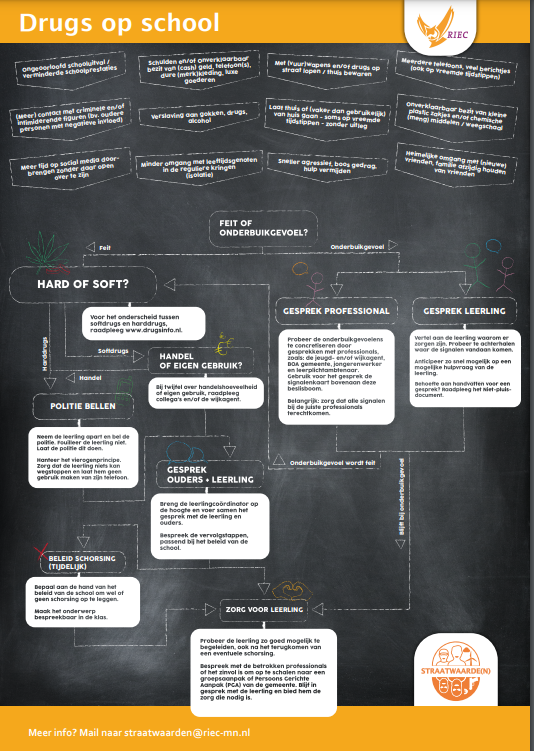 Opmerking. Overgenomen van Straatwaarde(n), 2022, beslisboom ‘drugs op school’.  TopicVragen voor professionalsIntroductie- Opnemen en anonimiteit- Voorstellen- Introductie en vragen Criminele ondermijning- *definitie ondermijning geven* Is dat ook hoe u ondermijning ziet? - Wat zijn signalen op voetbalverenigingen die duiden op ondermijning?Jonge aanwas & sociale voedingsbodem- In hoeverre denkt u dat een sportvereniging een kwetsbare locatie zou kunnen zijn waardoor jongeren in de drugscriminaliteit belanden?  Wat maakt het kwetsbaar/niet kwetsbare?- Op wat voor een manier zouden jongeren via voetbalverenigingen in de drugscriminaliteit terecht kunnen komen? - Zijn er signalen van foute vrijwilligers/trainers/bestuursleden? Wat voor een invloed zouden zij hebben op jongeren? Omgevingsfactoren - In hoeverre denkt u dat de wijk waarin een sportvereniging zich bevindt van invloed kan zijn op de sportvereniging? Welke factoren spelen hierbij een rol? Zou dit een doorwerking kunnen hebben op de jonge aanwas?  Signalen jonge aanwas- Benadering jongeren door criminelen? Hoe? - foute figuren op of rondom voetbalverenigingen?- Wat voor een rol speelt alcohol en drugs op voetbalverenigingen? Wordt er gedeald? Drugs gevonden? Wat voor een invloed heeft dit op jongeren m.b.t. jonge aanwas? - (Vuur)wapens aangetroffen?Aanpak- Hoe gaan voetbalverenigingen nu met ondermijning over het algemeen om? Is er beleid? Hoe ziet dat eruit?- Wat voor een rol hebben voetbalverenigingen met betrekking tot het voorkomen dat jongeren in de drugscriminaliteit rollen? Signalerende rol? - In hoeverre kunnen clubs voorkomen dat jongeren in de drugscriminaliteit terecht komen? Hoe voorkomen? - Hoe kan de omgeving van voetbalverenigingen weerbaarder worden gemaakt ter voorkoming van de jonge aanwas? Ouderbetrokkenheid? Rolmodellen?- In hoeverre is samenwerking tussen voetbalverenigingen en andere partijen belangrijk om de jonge aanwas te voorkomen? Samenwerking tussen wie? Wat nodig van elkaar? - Hoe handhaven beleid op voetbalverenigingen? Door wie? Afsluiting- Vragen?TopicVragen voor voetbalverenigingenIntroductie- Opnemen en anonimiteit- Voorstellen- Introductie en vragen Criminele ondermijning- Zou u de club kunnen omschrijven? Zijn er veel vrijwilligers? Drukke kantines? - Heeft u wel eens signalen opgevangen van foute vrijwilligers/ trainers/ bestuursleden?  - Zijn er personen die de veiligheid van de leden in de gaten houden? - Weet u wat te doen bij foute figuren op de club? - Hoeveel wordt er gem. gedronken? Overmatig? Worden er dan ook drugs gebruikt? Hoe komen zij aan die drugs? - Ben u ooit in aanraking gekomen met criminelen binnen de sportclub? (Voorbeelden)- Heeft u wel eens signalen opgevangen dat criminelen op de club of rondom de club aanwezig zijn?- Heeft u ooit gezien dat er drugs gebruikt of gedeald werden op de voetbalvereniging? Jonge aanwas & sociale voedingsbodem-  In hoeverre denkt u dat een voetbalvereniging een kwetsbare locatie zou kunnen zijn waardoor jongeren in de drugscriminaliteit belanden? Wat maakt het kwetsbaar/niet kwetsbare?- Denkt u dat uw club kwetsbaar is? Omgevingsfactoren-Omschrijving buurt/wijk-Omschrijving buurtbewoners-Criminele groeperingen actief?Opgevangen signalen jonge aanwas:- Benadering jongeren door criminelen? Hoe? Heeft zich dit verder ontwikkeld?- busjes op parkeerplaats of overlast? - Jongeren in contact met criminele en/of intimiderende figuren?- jongeren met veel cash geld, meerdere telefoons, dure (merk)kleding of luxegoederen?- kleine plastic zakjes en/of chemische middelen?- Gebruik alcohol & drugs?- Bezit van (vuur)wapens?- Jongeren sneller agressief, boos gedrag vertonen of vermijden hulp?Aanpak-Welke rol is er voor voetbalclubs weggelegd om drugscriminaliteit te voorkomen? - Hoe gaan jullie nu met drugscriminaliteit om? Is er beleid? Hoe ziet dat eruit?- Welke rol voor voetbalclubs om jongeren op het juiste pad te behouden? En hoe?- In hoeverre is ouderbetrokkenheid belangrijk voor een club?- Hoe kunnen voetbalclubs gebruikt worden om jongeren weerbaarder te maken? - In hoeverre kunnen clubs voorkomen dat criminelen jongeren ronselen?- Waar hebben voetbalclubs behoefte aan m.b.t. bepaald beleid? Afsluiting- Vragen?RespondentOrganisatieFunctieDatumRespondent 1Taskforce RIEC Brabant-ZeelandOnderzoeker31-03-2022Respondent 2Gemeente XBeleidsmedewerker openbare orde en veiligheid 04-04-2022Respondent 3Politie Veiligheidsanalist04-04-2022Respondent 4Voetbalvereniging AMateriaalman/opzichter06-04-2022Respondent 5JongerenwerkJongerenwerker 12-04-2022Respondent 6Voetbalvereniging BVoorzitter13-04-2022Respondent 7JongerenwerkJongerenwerker13-04-2022Respondent 8Gemeente YBeleidsmedewerker openbare orde en veiligheid14-04-2022Respondent 9Voetbalvereniging CMateriaalman/opzichter16-04-2022Respondent 10PolitieWijkagent17-04-2022Respondent 11Gemeente ZVertrouwenspersoon sportverenigingen19-04-2022Respondent 12Buitengewoon Opsporingsambtenaar Jeugdboa 20-04-2022Respondent 13Buitengewoon OpsporingsambtenaarWijkboa 21-04-2022Respondent 14PolitieWijkagent25-04-2022Respondent 15Voetbalvereniging DVoorzitter28-04-2022Respondent 16Voetbalvereniging ESecretaris04-05-2022Respondent 17BuurtsportcoachBuurtsportcoach 11-05-2022